УТВЕРЖДЕНОприказом МАУ ДО ДДТг. Тобольскаот 13.10.2023 № 388-одДОКУМЕНТАЦИЯО ПРОВЕДЕНИИ ЗАПРОСА КОТИРОВОК В ЭЛЕКТРОННОЙ ФОРМЕ,УЧАСТНИКАМИ КОТОРОГО МОГУТ БЫТЬ ТОЛЬКОСУБЪЕКТЫ МАЛОГО И СРЕДНЕГО ПРЕ ДПРИНИМАТЕЛЬСТВАНА ПРАВО ЗАКЛЮЧЕНИЯ ДОГОВОРА ПОСТАВКИ ОРГТЕХНИКИ И КОМПЛЕКТУЮЩИХ К НЕЙИЗВЕЩЕНИЕ 1. Способ определения поставщика (подрядчика, исполнителя): Запрос котировок в электронной форме, участниками которого могут быть только субъекты малого и среднего предпринимательства (далее по тексту – запрос котировок).2. Адрес электронной площадки в сети Интернет: Закупка проводится на электронной торговой площадке ООО «РТС-тендер» www.rts-tender.ru (далее по тексту – ЭТП).3. Наименование Заказчика: Муниципальное автономное учреждение «Дом детского творчества» г. Тобольска (МАУ ДО ДДТ Г. ТОБОЛЬСКА).3.1. Местонахождение Заказчика: — 626150, Тюменская область, г. Тобольск, 8 микрорайон, дом 40а3.2. Почтовый адрес Заказчика: — 626150, Тюменская область, г. Тобольск, 8 микрорайон, дом 40а3.3. Номер контактного телефона: 8 (3456) 27-77-87 3.4. Адрес электронной почты Заказчика: ddttob@obl72.ru3.5. Ответственное должностное лицо Заказчика:Директор МАУ ДО ДДТ г. Тобольска Малкин Павел Владимирович4. Объект закупки (предмет договора): поставки оргтехники и комплектующих к нейОбъем поставляемого товара в полном соответствии с Техническим заданием. Описание условий договора отражено в проекте договора, являющегося неотъемлемой частью извещения. 5. Краткое описание объекта закупки (предмета договора): Согласно технической части извещения запроса котировок. 6. Место поставки товара (работы, услуги): 626150, Тюменская область, г. Тобольск, 4 микрорайон,547. Срок поставки товара (работы, услуги): Поставка в срок до 11 декабря 2023 года.8. Начальная (максимальная) цена договора: 2 088 821,00 (Два миллиона восемьдесят восемь тысяч восемьсот двадцать один) рубль 00 копеек.Начальная (максимальная) цена договора определена методом сопоставимых рыночных цен. Метод сопоставимых рыночных цен (анализа рынка) является приоритетным для определения и обоснования начальной (максимальной) цены договора.Цена Договора включает в себя стоимость поставляемого товара, а также затраты, издержки и иные расходы Поставщика, в том числе стоимость тары, упаковки, маркировки, погрузочно-разгрузочных работ, транспортные расходы, расходы по страхованию, расходы по доставке, монтажу и сборке, а также включает уплату таможенных пошлин, налогов, сборов и других обязательных платежей. 9. Участники закупки: Любое юридическое лицо или несколько юридических лиц, выступающих на стороне одного участника закупки, независимо от организационно-правовой формы, формы собственности, места нахождения и места происхождения капитала, за исключением юридического лица, являющегося иностранным агентом в соответствии с Федеральным законом от 14 июля 2022 года № 255-ФЗ «О контроле за деятельностью лиц, находящихся под иностранным влиянием», либо любое физическое лицо или несколько физических лиц, выступающих на стороне одного участника закупки, в том числе индивидуальный предприниматель или несколько индивидуальных предпринимателей, выступающих на стороне одного участника закупки, за исключением физического лица, являющегося иностранным агентом в соотвтетстствии с Федеральным законом от 14 июля 2022 года № 255-ФЗ «О контроле за деятельностью лиц, находящихся под иностранным влиянием». 10. Ограничения на участие в запросе котировок: Участниками запроса котировок могут быть только субъекты малого и среднего предпринимательства. Участник закупки должен соответствовать критериям, установленным статьей 4 Федерального закона от 24.07.2007 г. № 209-ФЗ «О развитии малого и среднего предпринимательства в Российской Федерации» или быть физическим лицом, не зарегистрированным в качестве индивидуального предпринимателя и применяющим специальный налоговый режим «Налог на профессиональный доход» в соответствии с положениями Федерального закона от 27.11.2018 г. № 422-ФЗ. Принадлежность участника закупки к субъектам МСП подтверждается наличием соответствующей информации в едином реестре субъектов малого и среднего предпринимательства на сайте ФНС. Применение физическим лицом, не зарегистрированным в качестве индивидуального предпринимателя, специального налогового режима «Налог на профессиональный доход» подтверждается наличием соответствующей информации на сайте ФНС. В случае участия коллективного участника в запросе котировок, каждый из участников такой группы лиц на стороне участника закупки (Коллективный участник) должен быть включен в реестр субъектов малого и среднего предпринимательства (в соответствии с Федеральным законом от 24.07.2007 г. № 209-ФЗ «О развитии малого и среднего предпринимательства в Российской Федерации») либо иметь статус самозанятого, применяющего специальный налоговый режим «Налог на профессиональный доход». 11. Приоритет товаров российского происхождения, работ, услуг, выполняемых, оказываемых российскими лицами, по отношению к товарам, происходящим из иностранного государства, работам, услугам, выполняемым, оказываемым иностранными лицами в соответствии с Постановлением от 16 сентября 2016 г. N 925: Установлен.12. Форма, сроки и порядок оплаты товара (работы, услуги): Оплата осуществляется на основании предоставленных Поставщиком: счета, счета-фактуры, подписанной обеими Сторонами товарной накладной/универсального передаточного документа на поставку товара, акта приема передачи собранного товара. Заказчик на основании предоставленных выше документов не позднее 7 (семи) рабочих дней с даты подписания Заказчиком документа о приемке производит оплату путем перечисления денежных средств на расчетный счет Поставщика. 13. Срок, место и порядок подачи заявок участников запроса котировок: 13.1. Дата начала подачи заявок: с момента размещения на официальном сайте единой информационной системы. 13.2. Время и дата окончания подачи заявок: 20.10.2023 г. в 09 час.00 мин. (местного времени). Открытие доступа к котировочным заявкам в электронной форме происходит на ЭТП автоматически по истечении срока приема заявок в электронной форме в соответствии с Регламентом ЭТП. 13.3. Срок рассмотрения заявок и подведения итогов: 20.10.2023 г. 13.4. Участник размещения заказа подает заявку на участие в запросе котировок посредством использования функционала ЭТП www.rts-tender.ru. Для участия в проведении запроса котировок участник запроса котировок должен подать заявку на участие в запросе котировок в электронном виде по форме и в порядке, установленном извещением о запросе котировок. Все заявки на участие в запросе котировок, полученные в течение срока подачи заявок, регистрируются на электронной торговой площадке www.rts-tender.ru. Заявки на участие в запросе котировок принимаются в течение срока подачи заявок. Иные требования к порядку подачи заявок на участие в запросе котировок – отсутствуют. 13.5. Участник запроса котировок, подавший заявку на участие в запросе котировок, вправе изменить или отозвать ее в любое время до окончания срока подачи заявок на участие в запросе котировок в порядке установленном Положением о закупке товаров, работ, услуг МАУ ДО ДДТ г. Тобольска и согласно регламенту электронной торговой площадки, на которой размещено извещение о такой закупке. 14. Требования к содержанию, форме и оформлению заявки на участие в запросе котировок: Для подачи заявки на участие в запросе котировок, участник должен быть зарегистрирован на ЭТП www.rts-tender.ru, на которой размещено извещение о такой закупке.14.1. Заявка на участие в процедуре запроса котировок предоставляется в виде электронного документа, подписанного электронной цифровой подписью участника на ЭТП. Прием заявок на участие в запросе котировок прекращается с наступлением срока окончания подачи заявок на участие в запросе котировок. Участник запроса котировок имеет право подать только одну заявку на участие в запросе котировок, а если закупка проводится по нескольким лотам, то в отношении каждого лота.14.2. Заявка на участие в процедуре закупки заполняется и подается в срок по форме заявки, установленной настоящим извещением, в соответствии с Приложением № 4 к извещению. Иные формы подачи заявок не принимаются.14.3. Заявка и документы, входящие в состав заявки, должны быть составлены на русском языке, за исключением специальных терминов. Если заявка и (или) какой-либо другой документ, входящий в состав заявки, составлен не на русском языке, к заявке должны быть приложены их надлежащим образом заверенные переводы на русский язык.14.4. При описании условий и предложений в заявке участником закупки должны использоваться общепринятые обозначения и наименования в соответствии с требованиями действующих нормативно-правовых актов Российской Федерации. Сведения, которые содержатся в заявках участников закупки, не должны допускать двусмысленных толкований.14.5. Электронные документы, входящие в состав заявки на участие в закупке должны иметь один из распространенных форматов документов: с расширением (*.doc), (*.docx), (*.xls), (*.xlsx), (*.txt), (*.pdf), (*.jpg). Файлы формируются по принципу: один файл – один документ. Допускается размещение в составе заявки документов, сохраненных в архивах, при этом размещение в составе заявки архивов, разделенных на несколько частей, открытие каждой из которых по отдельности невозможно, не допускается. Файлы должны быть поименованы так, чтобы из их названия ясно следовало, какой документ, требуемый извещением, в каком файле находится. Все файлы не должны иметь защиты от их открытия, изменения, копирования их содержимого или их печати.Все листы заявки на участие в запросе котировок должны быть четко напечатаны. Подчистки и исправления не допускаются, за исключением исправлений, скрепленных печатью и заверенных подписью уполномоченного лица (для юридических лиц) или собственноручно заверенных (для физических лиц). Все документы, представляемые участниками закупки в составе заявки на участие в запросе котировок, должны быть заполнены по всем графам и пунктам. 14.6. Ответственность за достоверность документов и информации, предоставляемых в составе заявки на участие в запросе котировок, и соответствие указанных документов и информации требованиям, установленным законодательством Российской Федерации, за действия, совершенные на основании указанных документов и информации, за своевременное уведомление оператора электронной площадки о внесении изменений в документы и информацию, предоставляемые в соответствии с настоящим разделом, за замену указанных в настоящем разделе документов или прекращение их действия (в том числе замену усиленной квалифицированной электронной подписи или прекращение ее действия) несет участник закупки, предоставивший указанные документы и информацию. 15. ТРЕБОВАНИЯ К СОСТАВУ ЗАЯВКИ: 15.1. Заявка участника на участие в запросе котировок должна содержать следующую информацию и документы:15.1.1. заполненную форму заявки на участие в запросе котировок в соответствии с Приложением № 4 к извещению запроса котировок (Форма № 1).15.1.2 ценовое предложение участника запроса котировок в соответствии с Приложением № 4 к извещению запроса котировок (Форма № 2).В форме заявки указываются цена договора , с указанием сведений о включенных в нее расходах.Цена заявки не должна превышать начальную максимальную цену договора, установленную извещением о проведении запроса котировок в электронной форме. Цена за единицу товара, и общая сумма по каждой позиции в заявке не должны превышать цены и суммы по позициям, полученные путем расчета начальной максимальной цены и указанные в Приложение № 3 к запросу котировок.15.1.3. Декларацию.Декларация подтверждает на дату подачи заявки на участие в конкурентной закупке с участием субъектов малого и среднего предпринимательства:а) непроведение ликвидации участника конкурентной закупки с участием субъектов малого и среднего предпринимательства - юридического лица и отсутствие решения арбитражного суда о признании участника такой закупки - юридического лица или индивидуального предпринимателя несостоятельным (банкротом);б) неприостановление деятельности участника конкурентной закупки с участием субъектов малого и среднего предпринимательства в порядке, установленном Кодексом Российской Федерации об административных правонарушениях;в) отсутствие у участника конкурентной закупки с участием субъектов малого и среднего предпринимательства недоимки по налогам, сборам, задолженности по иным обязательным платежам в бюджеты бюджетной системы Российской Федерации (за исключением сумм, на которые предоставлены отсрочка, рассрочка, инвестиционный налоговый кредит в соответствии с законодательством Российской Федерации о налогах и сборах, которые реструктурированы в соответствии с законодательством Российской Федерации, по которым имеется вступившее в законную силу решение суда о признании обязанности заявителя по уплате этих сумм исполненной или которые признаны безнадежными к взысканию в соответствии с законодательством Российской Федерации о налогах и сборах) за прошедший календарный год, размер которых превышает двадцать пять процентов балансовой стоимости активов участника такой закупки, по данным бухгалтерской (финансовой) отчетности за последний отчетный период. Участник такой закупки считается соответствующим установленному требованию в случае, если им в установленном порядке подано заявление об обжаловании указанных недоимки, задолженности и решение по данному заявлению на дату рассмотрения заявки на участие в конкурентной закупке с участием субъектов малого и среднего предпринимательства не принято;г) отсутствие у участника конкурентной закупки с участием субъектов малого и среднего предпринимательства - физического лица, зарегистрированного в качестве индивидуального предпринимателя, либо у руководителя, членов коллегиального исполнительного органа, лица, исполняющего функции единоличного исполнительного органа, или главного бухгалтера юридического лица - участника конкурентной закупки с участием субъектов малого и среднего предпринимательства непогашенной или неснятой судимости за преступления в сфере экономики и (или) преступления, предусмотренные статьями 289, 290, 291, 291.1 Уголовного кодекса Российской Федерации, а также неприменение в отношении указанных физических лиц наказания в виде лишения права занимать определенные должности или заниматься определенной деятельностью, которые связаны с поставкой товара, выполнением работы, оказанием услуги, являющихся предметом осуществляемой закупки, и административного наказания в виде дисквалификации;д) отсутствие фактов привлечения в течение двух лет до момента подачи заявки на участие в конкурентной закупке с участием субъектов малого и среднего предпринимательства участника такой закупки - юридического лица к административной ответственности за совершение административного правонарушения, предусмотренного статьей 19.28 Кодекса Российской Федерации об административных правонарушениях;е) соответствие участника конкурентной закупки с участием субъектов малого и среднего предпринимательства указанным в документации о конкурентной закупке требованиям законодательства Российской Федерации к лицам, осуществляющим поставку товара, выполнение работы, оказание услуги, являющихся предметом закупки, если в соответствии с законодательством Российской Федерации информация и документы, подтверждающие такое соответствие, содержатся в открытых и общедоступных государственных реестрах, размещенных в информационно-телекоммуникационной сети "Интернет" (с указанием адреса сайта или страницы сайта в информационно-телекоммуникационной сети "Интернет", на которых размещены эти информация и документы);ж) обладание участником конкурентной закупки с участием субъектов малого и среднего предпринимательства исключительными правами на результаты интеллектуальной деятельности, если в связи с исполнением договора заказчик приобретает права на такие результаты;з) обладание участником конкурентной закупки с участием субъектов малого и среднего предпринимательства правами использования результата интеллектуальной деятельности в случае использования такого результата при исполнении договора. 15.1.4. КОПИИ УЧРЕДИТЕЛЬНЫХ ДОКУМЕНТОВ УЧАСТНИКА ЗАКУПКИ:  — копии учредительных документов участника закупки, устав ИНН, ОГРН, (для юридических лиц); — копии документов, удостоверяющих личность (для физических лиц).  15.1.5. ДОКУМЕНТЫ, ПОДТВЕРЖДАЮЩИЕ СООТВЕТСТВИЕ УЧАСТНИКА ЗАКУПКИ С УЧАСТИЕМ СМСП требованиям установленным законодательством к лицам, осуществляющим поставку товаров, выполнение работ, оказание услуг, если такие требования установлены в извещении о проведении закупки.15.1.6. КОПИИ ДОКУМЕНТОВ, ПОДТВЕРЖДАЮЩИХ ПОЛНОМОЧИЯ ЛИЦА НА ОСУЩЕСТВЛЕНИЕ ДЕЙСТВИЙ ОТ ИМЕНИ УЧАСТНИКА ПРОЦЕДУРЫ ЗАКУПКИ - юридического лица (копия решения о назначении или об избрании физического лица на должность, в соответствии с которым такое физическое лицо обладает правом действовать от имени участника процедуры закупки без доверенности (далее по тексту - руководитель). В случае если от имени участника закупки действует иное лицо, заявка на участие в закупке должна содержать также оригинал доверенности на осуществление действий от имени участника закупки, заверенную печатью участника закупки (при наличии) и подписанную руководителем участника закупки (для юридических лиц), или уполномоченным этим руководителем лицом, либо нотариально заверенную копию такой доверенности. В случае если указанная доверенность подписана лицом, уполномоченным руководителем участника закупки, заявка на участие в закупке должна содержать также документ, подтверждающий полномочия такого лица.15.1.7.  РЕШЕНИЕ ОБ ОДОБРЕНИИ ИЛИ О СОВЕРШЕНИИ КРУПНОЙ СДЕЛКИ либо копия такого решения в случае, если требование о необходимости наличия такого решения для совершения крупной сделки установлено законодательством Российской Федерации, учредительными документами юридического лица и если для участника закупки поставка товаров, выполнение работ, оказание услуг, являющихся предметом договора, или внесение денежных средств в качестве обеспечения заявки на участие в закупке, обеспечения исполнения договора являются крупной сделкой. 15.1.8. КОПИИ ДОКУМЕНТОВ, ПОДТВЕРЖДАЮЩИХ СООТВЕТСТВИЕ ТОВАРА, РАБОТЫ ИЛИ УСЛУГИ, ЯВЛЯЮЩИХСЯ ПРЕДМЕТОМ ЗАКУПКИ, требованиям, установленным в соответствии с законодательством Российской Федерации, в случае, если требования к данным товару, работе или услуге установлены в соответствии с законодательством Российской Федерации и перечень таких документов предусмотрен документацией о конкурентной закупке. При этом не допускается требовать представление указанных документов, если в соответствии с законодательством Российской Федерации они передаются вместе с товаром. 15.1.9. НАИМЕНОВАНИЕ СТРАНЫ ПРОИСХОЖДЕНИЯ ПОСТАВЛЯЕМОГО ТОВАРА (при осуществлении закупки товара, в том числе поставляемого заказчику при выполнении закупаемых работ, оказании закупаемых услуг), документ, подтверждающий страну происхождения товара, предусмотренный актом Правительства Российской Федерации, принятым в соответствии с пунктом 1 части 8 статьи 3 Федерального закона №223-ФЗ. 15.1.10. Иные документы или (скан – образы) документов, перечень которых определен действующим законодательством Российской Федерации, пунктом 23.14 Положения о закупке товаров, работ, услуг МАУ ДО ДДТ г. Тобольска и извещением о запросе котировок. 15.2. НЕПРЕДСТАВЛЕНИЕ ОБЯЗАТЕЛЬНЫХ ДОКУМЕНТОВ В СОСТАВЕ ЗАЯВКИ, ЛИБО УСТАНОВЛЕНИЯ НЕДОСТОВЕРНОСТИ СВЕДЕНИЙ, СОДЕРЖАЩИХСЯ В ДОКУМЕНТАХ, ПРЕДОСТАВЛЕННЫХ УЧАСТНИКОМ ЗАКУПКИ В СОСТАВЕ ЗАЯВКИ НА УЧАСТИЕ В ЗАПРОСЕ КОТИРОВОК, ЯВЛЯЕТСЯ ОСНОВАНИЕМ ДЛЯ ОТКЛОНЕНИЯ ЗАЯВКИ НА УЧАСТИЕ В ЗАПРОСЕ КОТИРОВОК.16. Требования к участникам закупки: Участник закупки должен обладать гражданской правоспособностью в полном объеме для заключения и исполнения договора по результатам процедуры закупки, а также соответствовать следующим единым требованиям, предъявляемым к участникам закупки: - соответствие требованиям, установленным в соответствии с законодательством Российской Федерации к лицам, осуществляющим поставку товара, выполнение работы, оказание услуги, являющихся объектом закупки; - не проведение ликвидации участника закупки - юридического лица и отсутствие решения арбитражного суда о признании участника закупки - юридического лица или индивидуального предпринимателя несостоятельным (банкротом) и об открытии конкурсного производства; - не приостановление деятельности участника закупки в порядке, установленном Кодексом Российской Федерации об административных правонарушениях, на дату подачи заявки на участие в закупке;- отсутствие у участника закупки недоимки по налогам, сборам, задолженности по иным обязательным платежам в бюджеты бюджетной системы Российской Федерации (за исключением сумм, на которые предоставлены отсрочка, рассрочка, инвестиционный налоговый кредит в соответствии с законодательством Российской Федерации о налогах и сборах, которые реструктурированы в соответствии с законодательством Российской Федерации, по которым имеется вступившее в законную силу решение суда о признании обязанности заявителя по уплате этих сумм исполненной или которые признаны безнадежными к взысканию в соответствии с законодательством Российской Федерации о налогах и сборах) за прошедший календарный год, размер которых превышает двадцать пять процентов балансовой стоимости активов участника закупки, по данным бухгалтерской отчетности за последний отчетный период. Участник закупки считается соответствующим установленному требованию в случае, если им в установленном порядке подано заявление об обжаловании указанных недоимки, задолженности и решение по такому заявлению на дату рассмотрения заявки на участие в определении поставщика (исполнителя, подрядчика) не принято; - отсутствие у участника закупки - физического лица либо у руководителя, членов коллегиального исполнительного органа, лица, исполняющего функции единоличного исполнительного органа, или главного бухгалтера юридического лица - участника закупки судимости за преступления в сфере экономики и (или) преступления, предусмотренные статьями 289, 290, 291, 291.1 Уголовного кодекса Российской Федерации (за исключением лиц, у которых такая судимость погашена или снята), а также неприменение в отношении указанных физических лиц наказания в виде лишения права занимать определенные должности или заниматься определенной деятельностью, которые связаны с поставкой товара, выполнением работы, оказанием услуги, являющихся объектом осуществляемой закупки, и административного наказания в виде дисквалификации; - участник закупки - юридическое лицо, которое в течение двух лет до момента подачи заявки на участие в закупке не было привлечено к административной ответственности за совершение административного правонарушения, предусмотренного статьей 19.28 Кодекса Российской Федерации об административных правонарушениях; - участник закупки не является офшорной компанией; - обладание участником закупки исключительными правами на результаты интеллектуальной деятельности, если в связи с исполнением договора заказчик приобретает права на такие результаты, обладание участником закупки правами использования результата интеллектуальной деятельности в случае использования такого результата при исполнении договора; - отсутствие между участником закупки и заказчиком конфликта интересов, под которым понимаются случаи, при которых руководитель заказчика, член комиссии по осуществлению закупок, состоят в браке с физическими лицами, являющимися выгодоприобретателями, единоличным исполнительным органом хозяйственного общества (директором, генеральным директором, управляющим, президентом и другими), членами коллегиального исполнительного органа хозяйственного общества, руководителем (директором, генеральным директором) учреждения или унитарного предприятия либо иными органами управления юридических лиц - участников закупки, с физическими лицами, в том числе зарегистрированными в качестве индивидуального предпринимателя, - участниками закупки либо являются близкими родственниками (родственниками по прямой восходящей и нисходящей линии (родителями и детьми, дедушкой, бабушкой и внуками), полнородными и не полнородными (имеющими общих отца или мать) братьями и сестрами), усыновителями или усыновленными указанных физических лиц. Под выгодоприобретателями для целей настоящей статьи понимаются физические лица, владеющие напрямую или косвенно (через юридическое лицо или через несколько юридических лиц) более чем десятью процентами голосующих акций хозяйственного общества либо долей, превышающей десять процентов в уставном капитале хозяйственного общества; - отсутствие долгов по решениям арбитражного суда в качестве Ответчика;- требования об отсутствии сведений об участниках закупки в реестре недобросовестных поставщиков (исполнителей, подрядчиков), предусмотренном статьей 5 Федерального закона 223-ФЗ, и (или) в реестре недобросовестных поставщиков (исполнителей, подрядчиков), предусмотренном Федеральным законом №44-ФЗ;- отсутствие аффилированности между участником закупки и Заказчиком;- для юридического лица – отсутствие в реестре иностранных агентов в соответствии с Федеральным законом от 14 июля 2022 г. № 255-ФЗ «О контроле за деятельностью лиц, находящихся под иностранным влиянием»;- для физического лица – отсутствие в реестре иностранных агентов в соответствии с Федеральным законом от 14 июля 2022 г. № 255-ФЗ «О контроле за деятельностью лиц, находящихся под иностранным влиянием».16.2. Указанные в настоящем разделе требования предъявляются в равной мере ко всем участникам закупок, в том числе требования предъявляются к каждому из лиц в случае, если на стороне участника закупки выступают несколько лиц.17. Формы, порядок, дата начала и дата окончания срока предоставления участникам процедуры закупки разъяснений положений извещения о проведении запроса котировок: Любой участник процедуры закупки вправе направить в электронной форме Заказчику запрос о разъяснении положений извещения о проведении запроса котировок. В течение 3 (трех) рабочих дней со дня поступления указанного запроса Заказчик обязан направить в форме электронного документа разъяснения положений извещения о проведении запроса котировок, если указанный запрос поступил к Заказчику не позднее, чем за 3 (три) рабочих дня до дня окончания подачи заявок на участие в запросе котировок. Запрос о разъяснении положений извещения о проведении запроса котировок подается на ЭТП www.rts-tender.ru. 18. Порядок рассмотрения и оценки заявок участников: 18.1. Результаты рассмотрения и оценки заявок на участие в запросе котировок оформляются протоколом, в котором содержатся сведения о существенных условиях договора, обо всех участниках размещения заказа, подавших заявки, об отклоненных заявках с обоснованием причин отклонения, предложение о наиболее низкой цене договора, сведения о победителе в проведении запроса котировок, об участнике закупки, предложившем в заявке цену такую же, как и победитель, или об участнике закупки, предложение о цене договора которого содержит лучшие условия по цене договора, следующие после предложенных победителем в проведении запроса котировок условий. Указанный протокол подписывается всеми членами Комиссии и размещается Заказчиком в единой информационной системе не позднее чем через три дня со дня подписания такого протокола.18.2. Запрос котировок признаётся несостоявшимся, в случаях если:- не подано ни одной заявки на участие в закупке;- по результатам проведения закупки все заявки отклонены;- на участие в закупке подана только одна заявка;- по результатам проведения закупки отклонены все заявки, кроме одной;- по результатам проведения закупки от заключения договора уклонились все участники.18.3. При осуществлении закупки, участниками которой могут быть только субъекты малого и среднего предпринимательства, заказчик вправе по истечении срока приема заявок осуществить закупку в порядке, установленном настоящим Положением, без соблюдения правил, установленных Положением о закупке, в случае, если: а) субъекты малого и среднего предпринимательства не подали заявок на участие в такой закупке; б) заявки всех участников, являющихся, субъектами малого и среднего предпринимательства, отозваны или не соответствуют требованиям, предусмотренным документацией о закупке; в) заявка, поданная единственным участником закупки, являющимся субъектом малого и среднего предпринимательства, не соответствует требованиям, предусмотренным документацией о закупке;г) заказчиком в порядке, предусмотренном настоящим Положением, принято решение (за исключением случая осуществления конкурентной закупки) о том, что договор по результатам закупки не заключается. 18.4. Если договор по результатам закупки, участниками которой могут быть только субъекты малого и среднего предпринимательства, не заключен, заказчик вправе отменить решение об определении поставщика (исполнителя, подрядчика), принятое по результатам такой закупки, и осуществить закупку в порядке, установленном положением о закупке, без соблюдения правил, установленных настоящим разделом. 18.5. Заказчик вправе осуществить повторную закупку или заключить договор с единственным поставщиком (исполнителем, подрядчиком) в соответствие с Положением о закупке товаров, работ, услуг МАУ ДО ДДТ г. Тобольска. 18.6. Закупочная комиссия не рассматривает и отклоняет заявки, если они не соответствуют требованиям, установленным в извещении о проведении запроса котировок.19.1. В случае если в нескольких заявках на участие в запросе котировок содержатся одинаковые условия исполнения договора, победителем в проведении запроса котировок признается участник закупки, заявка на участие в запросе котировок которого поступила ранее заявок других участников.19.2. Участник закупки признается уклонившимся от заключения договора в случае, если в порядке и сроки, предусмотренные настоящим Положением, он не подпишет усиленной электронной квалифицированной подписью проект договора, размещенный заказчиком на электронной торговой площадке, и не разместит документ, подтверждающий предоставление обеспечения исполнения договора, если данное требование установлено в извещении об осуществлении. 19.3. В случае если победитель запроса котировок в электронной форме был признан заказчиком, уклонившимся от заключения договора, то не позднее 1 (одного) рабочего дня, следующего за днем признания победителя запроса котировок в электронной форме уклонившимся от заключения договора, заказчик составляет и размещает в ЕИС и на электронной площадке с использованием ЕИС протокол о признании такого победителя уклонившимся от заключения договора, содержащий:— информацию о месте и времени его составления;— о победителе, признанном уклонившимся от заключения договора;— о факте, являющемся основанием для такого признания;— реквизиты документов, подтверждающие факт признания уклонения от заключения договора.При уклонении победителя запроса котировок от заключения договора заказчик вправе обратиться в суд с иском о возмещении убытков, причиненных уклонением от заключения договора и заключить договор с участником закупки, заявке на участие в запросе котировок, которого присвоен второй номер. 20. Обеспечение исполнения заявки: Не устанавливается.21. Обеспечение исполнения договора: Не устанавливается.22. Порядок заключения и исполнения договора: Порядок заключения и исполнения договора регулируется Гражданским кодексом Российской Федерации, иными нормативными правовыми актами Российской Федерации и локальными актами Заказчика.22.1. Договор заключается не ранее чем по истечении 10 (десяти) календарных дней и не позднее 20 (двадцати) календарных дней, следующих после дня опубликования в ЕИС протокола по итогам конкурентной закупки, протокола рассмотрения единственной заявки на участие в конкурентной закупки (за исключением случаев заключения договора у единственного поставщика (исполнителя, подрядчика). 22.1.1. Договор по результатам конкурентной закупки в электронной форме заключается в следующем порядке и сроки:1) Заказчик в течении пяти дней с даты размещения в единой информационной системы протокола по итогам конкурентной закупки, протокола рассмотрения единственной заявки на участие конкурентной закупки размещает на электронной торговой площадке, проект договора без своей подписи, который составляется путем включения в проект договора цены договора, предложенной участником закупки, информации о товаре (товарном знаке и (или) конкретных показателях товара), страны происхождения товара, предложение участника об условиях исполнения договора. 2) В течение десяти дней с даты размещения заказчиком на электронной торговой площадке проекта договора победитель конкурентной закупки подписывает усиленной электронной квалифицированной подписью указанный проект договора на электронной площадке и размещает документ, подтверждающий предоставление обеспечения исполнения договора, если данное требование установлено в извещении об осуществлении конкурентной закупки, документации о конкурентной закупки. 3) Заказчик в течении пяти дней со дня получения подписанного договора усиленной электронной квалифицированной подписью лица, имеющего право действовать от имени победителя конкурентной закупки (единственного участника такой закупки, заявка которого признана соответствующей) и документа, подтверждающего предоставление обеспечения исполнения договора, если данное требование установлено в извещении об осуществлении конкурентной закупки, документации о конкурентной закупке, обязан подписать договор усиленной электронной квалифицированной подписью лица, имеющего право действовать от имени заказчика. С этого момента договор считается заключенным. 22.1.2. Договор по результатам конкурентной закупки с участием субъектов малого и среднего предпринимательства заключается с использованием программно-аппаратных средств электронной площадки и должен быть подписан электронной подписью лица, имеющего право действовать от имени соответственно участника такой конкурентной закупки, заказчика. В случае наличия разногласий по проекту договора, направленному заказчиком, участник такой закупки составляет протокол разногласий с указанием замечаний к положениям проекта договора, не соответствующим извещению, документации о конкурентной закупке и своей заявке, с указанием соответствующих положений данных документов. Протокол разногласий направляется заказчику с использованием программно-аппаратных средств электронной площадки. Заказчик рассматривает протокол разногласий и направляет участнику такой закупки доработанный проект договора либо повторно направляет проект договора с указанием в отдельном документе причин отказа учесть полностью или частично содержащиеся в протоколе разногласий замечания.23.1.3. Договор по результатам конкурентной закупки с участием субъектов малого и среднего предпринимательства заключается на условиях, которые предусмотрены проектом договора, документацией о конкурентной закупке, извещением об осуществлении конкурентной закупки и заявкой участника такой закупки, с которым заключается договор.23.1.4. Договор заключается заказчиком в порядке, установленном Положением о закупке товаров, работ, услуг МАУ ДО ДДТ г. Тобольска, с учетом положений действующего законодательства. Не допускается отклонение от условий, зафиксированных в проекте договора, который входил в состав документации о закупке (за исключением изменения объема, цены закупаемых товаров, работ, услуг или сроков исполнения договора по сравнению с указанными в протоколе, составленном по результатам закупки). При исполнении договора не допускается перемена поставщика (подрядчика, исполнителя), за исключением случаев, если новый поставщик (подрядчик, исполнитель) является правопреемником поставщика (подрядчика, исполнителя) по такому договору вследствие реорганизации юридического лица в форме преобразования, слияния или присоединения.22.2. Заказчик по соглашению с участником закупки при заключении и исполнении договора вправе изменить: 1) предусмотренный договором объем закупаемой продукции, оказываемых услуг, выполняемых работ; 2) сроки исполнения обязательств по договору; 3) цену договора.22.3. Расторжение договора допускается по соглашению сторон, по решению суда, в случае одностороннего отказа стороны договора от исполнения договора в соответствии с гражданским законодательством. Заказчик вправе принять решение об одностороннем отказе от исполнения договора по основаниям, предусмотренным Гражданским кодексом Российской Федерации для одностороннего отказа от исполнения отдельных видов обязательств и/или договором при условии, если это было предусмотрено договором. 23. Порядок отказа от проведения процедуры закупки: Заказчик вправе отменить конкурентную закупку по одному и более предмету закупки (лоту) до наступления даты и времени окончания срока подачи заявок на участие в конкурентной закупке. Решение об отмене конкурентной закупки размещается в ЕИС в день принятия этого решения. По истечении срока отмены конкурентной закупки в соответствии с пунктом 14.4.1 Положением о закупке товаров, работ, услуг МАУ ДО ДДТ г. Тобольска и до заключения договора заказчик вправе отменить определение поставщика (исполнителя, подрядчика) только в случае возникновения обстоятельств непреодолимой силы в соответствии с гражданским законодательством. В случае, отмены проведения конкурентной закупки заказчик не возмещает участникам закупок понесенный ими реальный ущерб, упущенную выгоду, расходы и любые другие издержки, связанные с подготовкой к участию и участием в конкурентной закупке.24. Антидемпинговые меры при проведении конкурентных закупок:24.1. Если при проведении конкурентной закупки начальная (максимальная) цена договора составляет более чем один миллион рублей и участником закупки, с которым заключается договор, предложена цена договора, которая на двадцать и более процентов ниже начальной (максимальной) цены договора, договор заключается только после предоставления таким участником обеспечения исполнения договора в размере, превышающем в полтора раза размер обеспечения исполнения договора, указанный в документации о проведении конкурентной закупки. 24.2. Обеспечение, указанное в пункте 10.1 настоящего Положения, предоставляется участником закупки, с которым заключается договор, в соответствии с разделом 25 настоящего Положения и закупочной документацией. Участник закупки, не выполнивший данного требования, признается уклонившимся от заключения договора. В этом случае уклонение участника закупки от заключения договора оформляется протоколом, который размещается в ЕИС в течении трех дней после дня подписания указанного протокола.25. Приложения:Приложение № 1. Техническое заданиеПриложение № 2. Проект договора.Приложение № 3. Обоснование и расчёт начальной (максимальной) цены договора. Приложение № 4. Форма заявки на участие в запросе котировок (форма1,2).ТЕХНИЧЕСКОЕ ЗАДАНИЕПриложение № 2 к извещениюПРОЕКТ ДОГОВОРАДОГОВОР №______Муниципальное автономное учреждение дополнительного образования «Дом детского творчества» г. Тобольска, именуемое в дальнейшем «Заказчик», в лице директора Малкина Павла Владимировича, действующего на основании Устава, с одной стороны, и _________________________________________________________ именуемое в дальнейшем «Поставщик», ____________________________________________________________________________________________, с другой стороны, именуемые в дальнейшем «Стороны», заключили настоящий договор (далее – Договор) о нижеследующем.1.1. Настоящий Договор заключен в соответствии с Федеральным законом от 18.07.2011 № 223-ФЗ «О закупках товаров, работ, услуг отдельными видами юридических лиц», по результатам проведения запроса котировок в электронной форме, участниками которого могут быть только субъекты малого и среднего предпринимательства, извещение № ________________ протокол № _________________________.1.2. Поставщик обязуется осуществить Заказчику поставку оргтехники и комплектующих к ней (далее - товар) в обусловленные настоящим договором сроки, а Заказчик обязуется, в свою очередь, принять и оплатить Товар в соответствии с условиями Договора.1.3. Поставщик предоставляет комплект документации на Товар, который включает в себя:- сертификаты соответствия, паспорта качества.1.4. Наименование, количество, комплектация (характеристики), и цена Товара указаны в спецификации (Приложение № 1 к Договору).1.5. При исполнении Договора не допускается перемена Поставщика, за исключением случаев, если новый Поставщик является правопреемником Поставщика вследствие реорганизации юридического лица в форме преобразования, слияния или присоединения.1.6. Срок поставки, монтажа и сборки товара по настоящему договору: до 11 декабря 2023 года.2.1. Цена настоящего договора ________________________________ рублей, 00 копеек, без НДС.2.2. Цена Договора включает в себя стоимость поставляемого товара, а также затраты, издержки и иные расходы Поставщика, в том числе стоимость тары, упаковки, маркировки, погрузочно-разгрузочных работ, транспортные расходы, расходы по страхованию, расходы по доставке, монтажу и сборке, а также включает уплату таможенных пошлин, налогов, сборов и других обязательных платежей.2.3. В период действия Договора цена изменяется пропорционально объему поставленного Товара исходя из установленной в Договоре цены единицы Товара в соответствии со спецификацией (Приложение № 1 к Договору) (в случае изменения потребности Заказчика в количестве Товара). При уменьшении предусмотренных Договором количества Товара, Стороны Договора обязаны уменьшить цену Договора исходя из цены единицы Товара. Цена единицы дополнительно поставляемого Товара или цена единицы Товара при уменьшении предусмотренного Договором количества поставляемого Товара должна определяться как частное от деления первоначальной цены Договора на предусмотренное в Договоре количество такого Товара.2.4. Стороны предусматривают возможность по соглашению сторон:- изменения размера и (или) сроков оплаты и (или) объема товаров, работ, услуг в случае уменьшения в соответствии с Бюджетным кодексом РФ получателю бюджетных средств, предоставляющему субсидии, ранее доведенных в установленном порядке лимитов бюджетных обязательств на предоставление субсидии (п.5 ст. 78.1 Бюджетного кодекса РФ).3. ПОРЯДОК РАСЧЕТОВ3.1. Оплата, поставляемого в соответствии с требованиями настоящего договора, товара производится Заказчиком платежными поручениями по безналичному расчету путем перечисления денежных средств на счет Поставщика в следующем порядке:3.1.1.Оплата товара производится Заказчиком в течение 7 (семи) рабочих дней с момента его поставки, монтажа и сборки после подписания Сторонами Товарной накладной (акта- приема передачи).3.2. В случае поставки товара отдельными частями, входящими в комплект, или отдельными партиями оплата товара производится Заказчиком после поставки последней части товара, входящей в комплект, или последней партии товара.3.3. В случае изменения расчетного счета Поставщик обязан в течение 1 (одного) рабочего дня в письменной форме сообщить об этом Заказчику, указав новые реквизиты расчетного счета. В противном случае все риски, связанные с перечислением Заказчиком денежных средств на указанный в договоре счет Поставщика, несет Поставщик.3.4. Обязательства Заказчика по оплате товара считаются исполненными с момента списания денежных средств в размере, составляющем цену договора, с банковского счета Заказчика.4.1. Поставщик обязуется осуществить поставку Товара по адресу: Тюменская область, город Тобольск, 4 микрорайон 54, в объеме и сроки, предусмотренные Договором.4.2. Не позднее, чем за 3 (три) рабочих дня до фактической поставки Товара Поставщик уведомляет Заказчика о намерении осуществить поставку Товара, а также о времени такой поставки, чтобы Заказчик смог совершить необходимые действия, обеспечивающие приемку Товара.4.3. При готовности Заказчика принять Товар, он подтверждает дату и время поставки, монтажа и сборки.4.4. Поставщик осуществляет поставку (монтаж и сборку) Товара Заказчику за счет собственных средств. Разгрузка Товара осуществляется по месту поставки.Все виды погрузо-разгрузочных работ, включая работы с применением грузоподъемных средств, осуществляются Поставщиком собственными техническими средствами и за свой счет.4.5. Товар должен отгружаться в упаковке, соответствующей характеру поставляемого Товара и способу транспортировки. Упаковка должна предохранять Товар от всякого рода повреждений, утраты товарного вида с учетом возможных перегрузок в пути и длительного хранения.4.6. Поставщик несет ответственность за убытки, связанные с повреждением Товара и отправлением его не по адресу места поставки.4.7. При приемке Товара Заказчик должен осмотреть, произвести проверку поставленного Товара в течение 5 (пяти) рабочих дней со дня поставки на предмет соответствия его условиям Договора и работоспособности, представленной документации и/или заявленным требованиям.При отсутствии замечаний и претензий к поставленному и собранному Товару Заказчик подписывает товарную накладную (акт приема-передачи), в пределах сроков, установленных абзацами 1,2 настоящего пункта, и направляет указанный акт Поставщику.4.8. Если Товар, подвергшийся проверке, не будет соответствовать требованиям Договора, Заказчик вправе требовать от Поставщика устранения недостатков поставленного Товара, а Поставщик должен будет совершить все необходимые действия по замене Товара ненадлежащего качества на Товар, соответствующий условиям Договора по качеству, по поставке Товара, соответствующего по количеству, комплектации, ассортименту условиям Договора, без каких-либо дополнительных затрат со Стороны Заказчика. При наличии недостатков и дефектов Товара Заказчик незамедлительно составляет акт с перечнем недостатков и дефектов.4.9. Требования, предъявляемые Заказчиком в случаях, предусмотренных пунктами 4.7 Договора, предъявляются Заказчиком посредством направления письменного извещения (требования/претензии) с приложением соответствующего акта (актов), отражающего все недостатки и дефекты в Товаре.Указанный акт отражающий все недостатки и дефекты в Товаре составляется комиссионно Заказчиком. Копия акта, отражающего все недостатки и дефекты в Товаре направляется по электронной почте Поставщику. В таком случае факт недостатков, дефектов Товара считается подтвержденным.Поставщик должен устранить выявленные недостатки и дефекты в течение 3 (трех) дней со дня предъявления соответствующей претензии Заказчиком.4.10. Если Поставщик в срок, определенный абзацем 4 п. 4.9 Договора, не выполнил требование о доукомплектовании Товара, требование о поставке Товара, соответствующего условиям Договора по количеству и ассортименту, а также в случае существенного нарушения требований к качеству Товара (обнаружения неустранимых недостатков, недостатков, которые не могут быть устранены без несоразмерных расходов или затрат времени, или выявляются неоднократно, либо проявляются вновь после их устранения, и других подобных недостатков) Заказчик вправе отказаться от переданного Поставщиком Товара. При этом, Заказчик обязан обеспечить сохранность этого Товара (ответственное хранение) и незамедлительно уведомить Поставщика.4.11. Акт (акты) приема-передачи Товара подписывается Заказчиком после устранения Поставщиком всех недостатков и дефектов в поставленном Товаре.4.12. Датой завершения поставки (монтажа и сборки) Товара является дата подписания Заказчиком товарной накладной либо акта (актов) приема-передачи Товара.4.13. Для проверки поставленного и установленного Товара в части соответствия условиям Договора Заказчик вправе самостоятельно проводить экспертизу. Экспертиза проводится Заказчиком с привлечением экспертов, экспертных организаций.Для проведения экспертизы поставленного Товара эксперты, экспертные организации имеют право запрашивать у Поставщика дополнительные материалы, относящиеся к условиям исполнения Договора. Срок представления Поставщиком дополнительных материалов составляет 3 (три) рабочих дня с момента направления запроса.В случае выявления несоответствия качества поставляемого Товара, Заказчик незамедлительно уведомляет об этом Поставщика, который обязан в трехдневный срок устранить выявленные недостатки за свой счет, а именно заменить Товар ненадлежащего качества на Товар надлежащего качества, согласно условиям настоящего Договора. В этом случае бремя транспортных расходов также несет Поставщик. Одновременно с извещением о выявленных недостатках Заказчик выставляет Поставщику требование о возмещении расходов по оплате экспертизы поставленного Товара. Возмещение Поставщиком расходов по оплате экспертизы Товара осуществляется в порядке, предусмотренном настоящим Договором.5.1. Товар, поставляемый по Договору должен соответствовать ГОСТам, ТУ и другим нормативно-техническим требованиям, по качеству и комплектности, а также требованиям спецификации (Приложение № 1 к Договору).5.2. Товар, поставляемый Поставщиком во исполнение условий Договора, должен иметь документы, подтверждающие соответствие качества поставляемого Товара установленным стандартам. 5.3. Товар должен отгружаться в стандартной упаковке с учетом необходимых маркировок, в соответствии с санитарными и гигиеническими нормами, требованиями стандартов и технических условий, а также действующего законодательства Российской Федерации.5.4. Товар должен быть новый, ранее не используемый.6.1. Поставщик гарантирует, что поставленный и установленный по Договору Товар полностью соответствует стандартам и требованиям, заявленным в Договоре и спецификации (Приложение № 1 к Договору).6.2. Поставщик гарантирует соответствие качества поставляемого Товара заявленным в Договоре требованиям в течение следующего гарантийного срока __________________________ со дня подписания Сторонами товарной накладной, либо акта (актов) приема-передачи Товара.6.3. В случае выявления поставки некачественного Товара в период течения гарантийного срока Поставщик обязуется произвести замену данного Товара на доброкачественный Товар в течение 10 (десяти) календарных дней с момента предъявления Заказчиком соответствующей претензии.6.4. При проведении необходимого ремонта, Поставщик приступает к ремонту и устранению недостатков, выявленных в гарантийный период эксплуатации Товара, в течение 24 часов с момента поступления заявки от Заказчика в порядке, установленном Техническим заданием.7.1. Право собственности на поставляемый и установленный Товар переходит от Поставщика Заказчику со дня подписания Заказчиком товарной накладной, акта приема-передачи Товара.7.2. Момент перехода риска случайной гибели или случайного повреждения Товара переходит от Поставщика Заказчику одновременно с переходом права собственности на данный Товар в соответствии с п. 7.1. Договора.8.1. Заказчик вправе:8.1.1. Осуществлять контроль и надзор за ходом исполнения Договора со стороны Поставщика.Заказчик, в случае обнаружения при осуществлении контроля и надзора за исполнением Договора отступлений от условий Договора или иных недостатков, обязан немедленно заявить об этом Поставщику.8.1.2. В ходе исполнения Договора вести учет допущенных Поставщиком нарушений обязательств по Договору, учитывать количество, степень тяжести и причины нарушений, соблюдение сроков и своевременность принятия мер по устранению нарушений.8.1.3. Требовать от Поставщика документацию, связанную с исполнением Договора. Поставщик обязан предоставить соответствующую документацию в течение 1 дня с момента получения требования Заказчика.8.1.4. Реализовывать меры ответственности по отношению к Поставщику за нарушение им условий Договора в соответствии с действующим законодательством.8.2. Заказчик обязан:8.2.1. Производить оплату Товара в соответствии с Договором.8.2.2. Осуществлять приемку Товара от Поставщика по месту, указанному в п. 4.1. Договора.8.3. Поставщик вправе:8.3.1. Требовать оплаты за поставленный Товар в соответствии с разделом 2 и 3 настоящего Договора.8.4. Поставщик обязан:8.4.1. Осуществлять поставку Товара надлежащего качества, в количестве и ассортименте согласно условиям Договора. 8.4.2. В целях сохранности Товара и создания условий для своевременной и правильной подготовки его приемки осуществлять подготовительные действия, а также подготовку Товара перед доставкой его Заказчику.8.4.3. Передать Заказчику Товар и все необходимые документы, предусмотренные условиями Договора (счет, счет-фактуру (если выставление счет-фактуры является обязательным), товарную накладную (акт приема-передачи и иные товаросопроводительные документы).8.5. Иные права и обязанности Сторон определяются положениями Договора и действующим гражданским законодательством Российской Федерации.СПЕЦИФИКАЦИЯ1. Начальная (максимальная) цена договора: 2 088 821,00 (Два миллиона восемьдесят восемь тысяч восемьсот двадцать один) рубль 00 копеек.Цена Договора включает в себя стоимость поставляемого товара, а также затраты, издержки и иные расходы Поставщика, в том числе стоимость тары, упаковки, маркировки, погрузочно-разгрузочных работ, транспортные расходы, расходы по страхованию, расходы по доставке, монтажу и сборке товара, а также включает уплату таможенных пошлин, налогов, сборов и других обязательных платежей.2. Место поставки товара: — 626150, Тюменская область, г. Тобольск, 4 микрорайон, 543. Срок поставки(монтажа, сборки) товара: до 11 декабря 2023 года.Поставщик обязан согласовать дату и время поставки с Заказчиком за 3 (три) рабочих дня до начала поставки. Приемка товара осуществляется Заказчиком в присутствии представителя Поставщика.4. Условия поставки: Товар поставляется разово транспортом Поставщика.Поставщик несет ответственность за состояние транспорта, доставляющего товар, за работу водителя, экспедитора и грузчика.Обязательные условия:— доставка товара Заказчику осуществляется транспортом Поставщика;— транспорт должен предохранять товар от дождя, пыли и других возможных загрязнений.5. Требования к товару: Поставляемый Товар должен соответствовать условиям технического задания, договора, действующему законодательству РФ, стандартам изготовителя и другим нормативно-техническим требованиям. Поставляемый товар должен иметь сертификат качества и (или) иные документы, подтверждающие соответствие качества Товара установленным стандартам.- Поставщик обязуется обеспечивать при поставке товара соблюдение своими сотрудниками, находящимися на территории Заказчика, действующих санитарных правил, противопожарных норм и правил, требований охраны труда и техники безопасности, правил деловой этики и служебного поведения, личной гигиены.- Поставщик гарантирует, что поставленный Товар полностью соответствует стандартам и требованиям, заявленным в Договоре, и спецификации поставки Товаров. Год изготовления должен быть не ранее 2023 года.- Качество поставляемого товара должно соответствовать требованиям государственных стандартов качества, предъявляемых к данному виду товаров.Товар должен быть новым не бывший в употреблении, не прошедший ремонт, в том числе восстановление, замену составных частей, восстановление потребительских свойств, ранее не использованным, свободен от любых притязаний третьих лиц, не находится под запретом (арестом), в залоге и должен соответствовать техническому заданию.6. Требования к сроку и (или) объему предоставления гарантий качества товара: Поставщик должен поставить Заказчику товар надлежащего качества (подтвержденного документально: сертификат соответствия товара и/или другие документы, подтверждающие качество и безопасность товара).Качество поставляемого товара должно соответствовать требованиям ГОСТ, СанПиН, действующих на момент поставки. Поставщик гарантирует соответствие качества поставляемого Товара заявленным в Договоре требованиям в течение следующего гарантийного срока 24 месяца со дня подписания Сторонами акта (актов) приема-передачи Товара.- В случае выявления поставки некачественного Товара в период течения гарантийного срока Поставщик обязуется произвести замену данного Товара на доброкачественный Товар в течение 10 дней с момента предъявления Заказчиком соответствующей претензии.7. Товар должен сопровождаться сопроводительными документами: универсальный передаточный документ или товарно-транспортная накладная (по форме ТОРГ-12), актами приема-передачи, сертификатом или декларацией о соответствии, с подлинными печатями (при наличии) и подписями производителя или продавца товара, указанными в этих документах. 8. Претензии относительно скрытых дефектов товара, которые не могли быть выявлены по результатам внешнего осмотра в ходе первоначальной проверки, подаются Заказчиком Поставщику в течение 30 тридцати) календарных дней в письменной форме, путём подписания, уполномоченным техническим специалистом Заказчика и направления Поставщику соответствующего Акта.Приложение №3 к извещению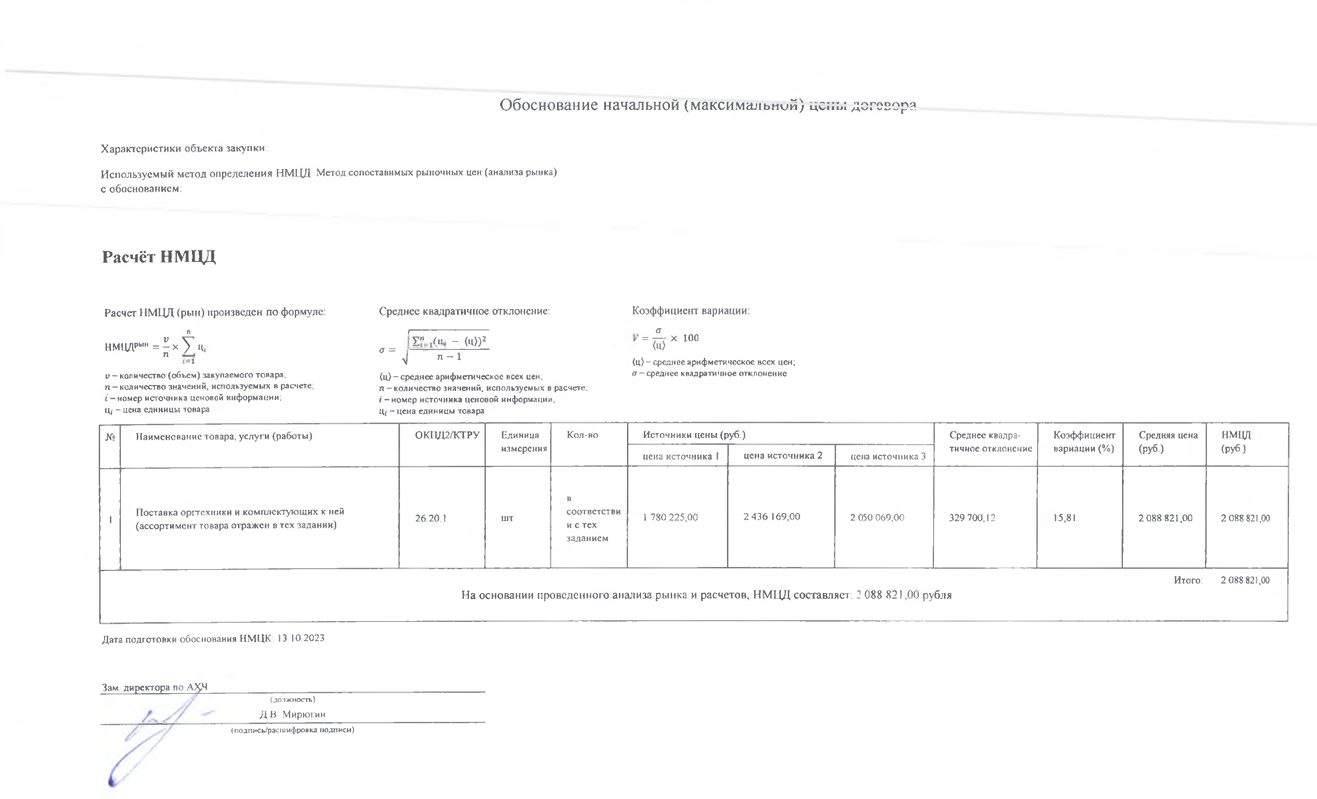 Приложение № 4ФОРМА № 1							к извещению ЗАЯВКА НА УЧАСТИЕ В ЗАПРОСЕ КОТИРОВОК В ЭЛЕКТРОННОЙ ФОРМЕ,УЧАСТНИКАМИ КОТОРОГО МОГУТ БЫТЬ ТОЛЬКОСУБЪЕКТЫ МАЛОГО И СРЕДНЕГО ПРЕДПРИНИМАТЕЛЬСТВА                                                                                                                             № 		*для юридических лиц:*для физических лиц:Изучив извещение о запросе котировок в электронной форме, участниками которого могут быть только субъекты малого и среднего предпринимательства, сообщаем о своем согласии исполнить условия договора, указанные в извещении, техническом задании и проекте договора настоящего запроса котировок и в случае признания нас победителями поставить товар в соответствии и с условиями, установленными в извещении, техническом задании и проекте договора о проведении запроса котировок в электронной форме, участниками которого могут быть только субъекты малого и среднего предпринимательства.______________________________________ 		(наименование участника закупки) ______________________	________________		________________________ (должность лица, подписавшего заявку)   		 (подпись)				            (Ф.И.О.)ФОРМА № 2ЦЕНОВОЕ ПРЕДЛОЖЕНИЕ УЧАСТНИКА В ЗАПРОСЕ КОТИРОВОК В ЭЛЕКТРОННОЙ ФОРМЕ,УЧАСТНИКАМИ КОТОРОГО МОГУТ БЫТЬ ТОЛЬКОСУБЪЕКТЫ МАЛОГО И СРЕДНЕГО ПРЕДПРИНИМАТЕЛЬСТВАУчастник закупки предлагает поставить товар, наименования и характеристики которых указаны в Приложении № 1 «Техническое задание на поставку телевизора» к извещению по следующей прилагаемой форме таблицы № 1.Таблица № 1Цена за единицу товара, и общая сумма по каждой позиции в заявке не должны превышать цены и суммы по позициям, полученные путем расчета начальной максимальной цены (Приложение № 3 к извещению).Полная и окончательная стоимость поставки оргтехники и комплектующих к ней с учетом транспортных расходов, доставки, монтажа, сборки, а также всех иных расходов составляет: ______________________ (___________________) рублей, с учетом НДС/НДС не облагается.Приложение № 1к извещению1. Предмет закупки:Поставка оргтехники и комплектующих к ней2. Место поставки:626150, Тюменская область, г. Тобольск, 4 микрорайон,543. Срок поставки (монтажа и сборки) товаров:Поставка в срок до 11 декабря 2023 года4. Начальная (максимальная) цена договора: 2 088 821,00 (Два миллиона восемьдесят восемь тысяч восемьсот двадцать один) рубль 00 копеек.Цена Договора включает в себя стоимость поставляемого товара, а также затраты, издержки и иные расходы Поставщика, в том числе стоимость тары, упаковки, маркировки, погрузочно-разгрузочных работ, транспортные расходы, расходы по страхованию, расходы по доставке, монтажу и сборке товара, а также включает уплату таможенных пошлин, налогов, сборов и других обязательных платежей.5. Условия поставки- Товар поставляется разово транспортом Поставщика, за счет Поставщика.Поставщик несет ответственность за состояние транспорта, доставляющего товар, за работу водителя, экспедитора и грузчика.Обязательные условия:— доставка товара Заказчику осуществляется транспортом Поставщика;— транспорт должен предохранять товар от дождя, пыли и других возможных загрязнений.Поставщик обязуется осуществить поставку Товара по адресу: Тюменская область, город Тобольск, 4 микрорайон 54, в объеме и сроки, предусмотренные Договором.Поставщик обязуется осуществить монтаж, сборку Товара в установленные в договоре сроки.6. Требования к товару:Поставляемый Товар должен соответствовать условиям технического задания, договора, действующему законодательству РФ, стандартам изготовителя и другим нормативно-техническим требованиям. Поставляемый товар должен иметь сертификат качества и (или) иные документы, подтверждающие соответствие качества Товара установленным стандартам.- Поставщик обязуется обеспечивать при поставке товара соблюдение своими сотрудниками, находящимися на территории Заказчика, действующих санитарных правил, противопожарных норм и правил, требований охраны труда и техники безопасности, правил деловой этики и служебного поведения, личной гигиены.- Поставщик гарантирует, что поставленный Товар полностью соответствует стандартам и требованиям, заявленным в Договоре, и спецификации поставки Товаров. Год изготовления должен быть не ранее 2023 года.- Качество поставляемого товара должно соответствовать требованиям государственных стандартов качества, предъявляемых к данному виду товаров.Товар должен быть новым не бывший в употреблении, не прошедший ремонт, в том числе восстановление, замену составных частей, восстановление потребительских свойств, ранее не использованным, свободен от любых притязаний третьих лиц, не находится под запретом (арестом), в залоге и должен соответствовать техническому заданию.7. Требования к сроку и (или) объему предоставления гарантий качества товара:Поставщик должен поставить Заказчику товар надлежащего качества (подтвержденного документально: сертификат соответствия товара и/или другие документы, подтверждающие качество и безопасность товара).Качество поставляемого товара должно соответствовать требованиям ГОСТ, СанПиН, действующих на момент поставки. Поставщик гарантирует соответствие качества поставляемого Товара заявленным в Договоре требованиям в течение следующего гарантийного срока 24 месяца со дня подписания Сторонами акта (актов) приема-передачи Товара.- В случае выявления поставки некачественного Товара в период течения гарантийного срока Поставщик обязуется произвести замену данного Товара на доброкачественный Товар в течение 10 дней с момента предъявления Заказчиком соответствующей претензии.8. Товар должен сопровождаться сопроводительными документамиУниверсальный передаточный документ или товарно-транспортная накладная (по форме ТОРГ-12), актом приема-передачи, сертификатом или декларацией о соответствии, с подлинными печатями (при наличии) и подписями производителя или продавца товара, указанными в этих документах. 9. Претензии относительно скрытых дефектов товара:Претензии относительно скрытых дефектов товара, которые не могли быть выявлены по результатам внешнего осмотра в ходе первоначальной проверки, подаются Заказчиком Поставщику в течение 30 (тридцати) календарных дней в письменной форме, путём подписания, уполномоченным техническим специалистом Заказчика и направления Поставщику соответствующего Акта.10. Перечень товаров, требования к качественным характеристикам товаров, требования к функциональным характеристикам товаров:№ п/пНаименование товараТехнические характеристики товараКол-воЕд. изм.Кол-во1Компьютер в сбореПроцессорСокет не менее LGA1700Общее количество ядер не менее 14Максимальное число потоков не менее 20Объем кэша не менее L2 20 МБОбъем кэша не менее L3 24 МБСвободный множитель есть10Шт.101Компьютер в сбореМатеринская плата Форм-фактор Standart-ATX не менееВысота не менее 305 ммШирина не менее 244 ммСокет не менее LGA 1700Количество слотов памяти не менее 4Тип поддерживаемой памяти DDR4Количество каналов памяти не менее 2Максимальный объем памяти не менее 128 ГБМаксимальная частота памяти не менее (JEDEC / без разгона) 3500 МГц10Шт.101Компьютер в сбореКорпус (Пластик, сталь и закаленное стекло лежат в основе прочности конструкции. FRGB-подсветка дополняет ее стильный дизайн. Управлять ей можно при помощи кнопки снаружи0Типоразмер корпуса не менее Mid-TowerВес не менее 4.7 кг не более 5кгОсновной цвет -любойМатериал корпуса пластик, сталь, стеклоНаличие окна на боковой стенке слеваМатериал окна закаленное стеклоФорм-фактор совместимых плат не менееATXФорм-фактор совместимых блоков питания не менее ATXРазмещение блока питания нижнееКоличество отсеков 2.5" накопителейне менее 4 штЧисло внутренних отсеков 3.5" не менее 2 штЧисло отсеков 5.25" нетВентиляторы в комплекте не менее 3 x 120 мм. , 3 x 140 ммРазъемы 3.5 мм jack (аудио), 3.5 мм jack (микрофон), USB 2.0 Type-A, USB 3.2 Gen1 Type-A10Шт.101Компьютер в сбореВидеокарта Имеются видеовыход HDMI и 3 разъема Display Port. Два осевых вентилятора диаметром не менее 102 мм эффективно и быстро отводят тепло от процессора и радиатора. Прозрачные лопасти вентиляторов дополнены светодиодными элементами, формирующими яркий и равномерный световой поток. Графический процессор не менее GeForce RTX 3060Микроархитектура не менее NVIDIA AmppereТехпроцесс не менее 8 нмШтатная частота работы видеочипа не менее 1320 МГцТурбочастота не менее 1822 МГцЧисло текстурных блоков не менее 112Число блоков растеризации не менее 48Объем видеопамяти не менее 12 ГБТип памяти не менее GDDR6Разрядность шины памяти не менее 192 битМаксимальная пропускная способность памяти не менее 360 Гбайт/секЭффективная частота памяти 15000 МГцТип и количество видеоразъемов DisplayPort x3, HDMIМаксимальное разрешение 7680x4320 (8K Ultra HD)Потребляемая мощность от 180 Вт до 250 Вт10Шт.101Компьютер в сбореКулер для процессора отвечает за быстрое и эффективное охлаждение. Размеры устройства составляют не менее 16.5x14.2x9.8 cм, Рассеиваемая мощность не менее 220 ВтТип конструкции башенныйМатериал основания алюминий\медь или эквивалентМатериал радиатора  алюминий или эквивалентКоличество тепловых трубок не менее 5Диаметр тепловых трубок не менее 6 ммКоличество вентиляторов в комплекте не менее1Размеры комплектных вентиляторов не менее140 x 140 ммРазъем для подключения вентиляторов не менее4 pinМаксимальная скорость вращения не менее1200 об/минМинимальная скорость вращения не менее500 об/минМаксимальный воздушный поток не менее70.81 CFMМаксимальное статическое давление не менее11.2 ПаМаксимальный уровень шума не менее 26 дБНоминальный ток не менее 0.11 АНоминальное напряжение не менее 12 В10Шт.101Компьютер в сбореОперативная память С общим объемом не менее 16 ГБ. Комплект не менее G.Skill TRIDENT Z Neo RGB выполнен в надежном корпусе с двухцветным радиатором, обеспечивающим эффективное охлаждение чипов памяти для стабильной работы. Особенность корпуса в том, что он подсвечивается разными цветами в диапазоне RGB. Для подключения потребуется источник с напряжением питания не менее 1.35 В. Рабочая частота не менее 3600 МГц при поддержке показателя пропускной способности PC28800, Минимальные временные задержки, обусловленные показателями таймингов 18-22-22-42.10Шт.101Компьютер в сбореНакопитель Устройство долговременной памяти с объемом не менее 256 ГБ выполнено на базе чипов памяти TLC 3D NAND, действующих под управлением контроллера Realtek RTS5763DL. Рабочий ресурс SSD-накопителя M.2 A-Data XPG SX6000 Pro [ASX6000PNP-256GT-C] Накопитель толщиной не менее 2.15 мм с односторонним расположением чипов памяти характеризуется малыми значениями энергопотребления и тепловыделения, бесшумностью работы.Количество бит на ячейку не менее 3 бит TLCСтруктура памяти не менее 3D NANDМаксимальная скорость последовательного чтения не менее 2100Мбайт/секМаксимальная скорость последовательной записи не менее 1200 Мбайт/секГабариты не менее 80 мм х 22 мм х 2.15 мм10Шт.101Компьютер в сбореБлок питания Устройство, номинальная мощность которого составляет не менее 750 Вт, Не менее 120-миллиметровый вентилятор. Провода защищены оплеткой. Цвет модели – любойВ комплекте – сетевой кабель, документация, крепежные винты и стяжки. Размеры: его длина, ширина и высота равныНе менее 140, 150 и 86 мм соответственно.СертификацияСертификат 80 PLUSBronzeНе ниже 10Шт.102Клавиатура проводнаяМодель располагает не менее 87 клавишами. Имеются не менее 12 клавиш, отвечающих за мультимедийный функционал компьютера.Внешний вид клавиатуры дополняется многоцветной подсветкой, которая сделает более комфортным ее использование в темное время суток. В конструкции устройства предусмотрена клавиша функций (Fn). Имеется защита устройства от брызг воды.Габариты не менее 395 мм х 40 мм х 142 ммВес не более 800гр.Модель располагает не менее 87 клавишами. Имеются не менее 12 клавиш, отвечающих за мультимедийный функционал компьютера.Внешний вид клавиатуры дополняется многоцветной подсветкой, которая сделает более комфортным ее использование в темное время суток. В конструкции устройства предусмотрена клавиша функций (Fn). Имеется защита устройства от брызг воды.Габариты не менее 395 мм х 40 мм х 142 ммВес не более 800гр.Шт.103Мышь проводнаяМышь собрана в прочном симметричном корпусе, подходящем как для правшей, так и для левшей.Оснащена оптическим датчиком, разрешение которого составляет не менее 1200 dpi. Длина кабеля составляет не менее 1.5 мМышь собрана в прочном симметричном корпусе, подходящем как для правшей, так и для левшей.Оснащена оптическим датчиком, разрешение которого составляет не менее 1200 dpi. Длина кабеля составляет не менее 1.5 мШт.104МоноблокОсновной цвет -любойМатериал корпуса – пластик или эквивалентЭкранДиагональ экрана (дюйм) не менее 23.8"Разрешение экрана не менееFull HD (1920x1080)Технология изготовления матрицы IPSПокрытие экрана матовыйСенсорный экран нетЯркость не менее 250 Кд/м²Плотность пикселей не менее 93 ppiПроцессорКоличество производительных ядер процессора не менее 2Количество энергоэффективных ядер не менее 4Максимальное число потоков не менее 8Частота не менее 1.2 ГГцМаксимальная частота в турбо режиме не менее 4.4 ГГцОперативная памятьТип оперативной памяти DDR4Форм-фактор поддерживаемой памятиSO-DIMMЧастота оперативной памяти не менее 3200 МГцОбъем оперативной памяти не менее 8 ГБКоличество слотов для оперативной памяти не менее 2 штМаксимальный объем памяти не менее 64 ГБСвободные слоты для оперативной памяти не менее 1Графический ускорительВид графического ускорителявстроенныйНакопителиОбщий объем твердотельных накопителей (SSD) не менее256 ГБТип SSD диска не менее M.2 PCIeОбщий объем жестких дисков (HDD) нетСвободные слоты для накопителей 2.5" SATAВстроенное дополнительное оборудованиеВеб-камера естьВстроенный микрофон естьИнтерфейсы/разъемы Видеовыходы HDMIВидеовходы HDMIАудиоразъемы3.5 мм jack (микрофон/аудио)Разъемы USB Type-AUSB 2.0 x2, USB 3.2 Gen2 x2Разъемы USB Type-CUSB 3.2 Gen2 x2КоммуникацияПроводной интерфейс  не менее LAN 1 Гбит/сБеспроводной интерфейсBluetooth 5.0, WI-FI 5 (802.11ac)Дополнительная информацияВыходная мощность адаптера питания не менее 120 ВтОсобенностиKensington Security Slot, TPM 2.0, Windows Hello, встроенные динамики, регулируемый по наклону, шторка на встроенной камереКомплектация блок питания, документацияГабариты, весШирина не менее 541.4 ммВысота не менее406.86 ммТолщина не менее175.09 ммВес не более 5 кгОсновной цвет -любойМатериал корпуса – пластик или эквивалентЭкранДиагональ экрана (дюйм) не менее 23.8"Разрешение экрана не менееFull HD (1920x1080)Технология изготовления матрицы IPSПокрытие экрана матовыйСенсорный экран нетЯркость не менее 250 Кд/м²Плотность пикселей не менее 93 ppiПроцессорКоличество производительных ядер процессора не менее 2Количество энергоэффективных ядер не менее 4Максимальное число потоков не менее 8Частота не менее 1.2 ГГцМаксимальная частота в турбо режиме не менее 4.4 ГГцОперативная памятьТип оперативной памяти DDR4Форм-фактор поддерживаемой памятиSO-DIMMЧастота оперативной памяти не менее 3200 МГцОбъем оперативной памяти не менее 8 ГБКоличество слотов для оперативной памяти не менее 2 штМаксимальный объем памяти не менее 64 ГБСвободные слоты для оперативной памяти не менее 1Графический ускорительВид графического ускорителявстроенныйНакопителиОбщий объем твердотельных накопителей (SSD) не менее256 ГБТип SSD диска не менее M.2 PCIeОбщий объем жестких дисков (HDD) нетСвободные слоты для накопителей 2.5" SATAВстроенное дополнительное оборудованиеВеб-камера естьВстроенный микрофон естьИнтерфейсы/разъемы Видеовыходы HDMIВидеовходы HDMIАудиоразъемы3.5 мм jack (микрофон/аудио)Разъемы USB Type-AUSB 2.0 x2, USB 3.2 Gen2 x2Разъемы USB Type-CUSB 3.2 Gen2 x2КоммуникацияПроводной интерфейс  не менее LAN 1 Гбит/сБеспроводной интерфейсBluetooth 5.0, WI-FI 5 (802.11ac)Дополнительная информацияВыходная мощность адаптера питания не менее 120 ВтОсобенностиKensington Security Slot, TPM 2.0, Windows Hello, встроенные динамики, регулируемый по наклону, шторка на встроенной камереКомплектация блок питания, документацияГабариты, весШирина не менее 541.4 ммВысота не менее406.86 ммТолщина не менее175.09 ммВес не более 5 кгШт.45МониторМонитор с диагональю экрана не менее 27 дюймов Размер не менее 597.72x336.22 мм Комплектуется двумя кабелями: с интерфейсами HDMI и DisplayPort. Блок питания у данной модели встроенный, его энергопотребление не превышает 35 Вт. мощность звука не менее 2 Вт. один USB-портПредусмотрен портретный режим эксплуатации.Монитор с диагональю экрана не менее 27 дюймов Размер не менее 597.72x336.22 мм Комплектуется двумя кабелями: с интерфейсами HDMI и DisplayPort. Блок питания у данной модели встроенный, его энергопотребление не превышает 35 Вт. мощность звука не менее 2 Вт. один USB-портПредусмотрен портретный режим эксплуатации.Шт.106Принтер с МФУПрименение: Монохромная лазерная бизнес-печатьЦвет красителя картриджа: Черный (Black)Технология печати:  Лазерная монохромнаяГрадаций (bit) серого цвета: 8 бит (256 градаций серого) или эквивалентШрифты: 84 масштабируемых шрифта TrueTypeПоддержка ОС:  Windows 10, Windows 8.1, Windows 8, Windows 7, Windows Vista, Mac OS X 10.9 и вышеПроцессор: не менее 800 МГц Память принтера/МФУ: не менее 256 Мб;ЖК-дисплей: - Есть; 2-строчныйИнтерфейс: USB 2.0, RJ-45Сетевой интерфейс: не менее 10/100 Мбит/секПорты: RJ-45, USB 2.0 Type BПлотность оригиналов, подаваемых через ADF: 60 - 163 г/м2ADF (податчик оригиналов):  ОдностороннийФормат печатных носителей:  A4 (210 x 297 мм)Типы печатных носителей: БумагаКол-во лотков для бумаги (не считая многоцелевой, если он есть): 1Емкость податчика бумаги:не менее 250 листовЕмкость многоцелевого лотка/лотка ручной подачи: не менее 10 листовСуммарная емкость лотков для подачи бумаги: не менее 250 листовЕмкость податчика оригиналов (ADF): не менее 35 листовЕмкость выходного лотка: не менее 150 листовМаксимальная плотность бумаги: 163 г/м2Duplex unit (модуль двусторонней печати): ЕстьВремя выхода первой страницы	6.4 секунды из режима готовности, 7.7 секунды из спящего режимаКол-во цветов:	1Разрешение ч/б печати: 1200 x 1200 dpiМаксимальная скорость монохромной печати: 28 стр./мин. при односторонней печати; 18 стр./мин. при двусторонней печатиЯзык описания страниц: PCL 5c, PCL 6, PCLm, эмуляция PostScript Level 3Область печати: 214 x 356 ммПоля: По 4 мм сверху, снизу, слева и справаРекомендуемая нагрузка: не менее 250 - 2500 страниц в месяцРесурс принтера или МФУ: не менее 30 000 страниц в месяц - максимальная нагрузкаМакс. скорость ч/б копирования: 28 стр./мин.Максимальное кол-во копий: не менее 99 копийДиапазон масштабирования: 25 - 400%Оптическое разрешение МФУ: 600 dpi при цветном сканировании, 1200 dpi при ч/б сканированииСканирующий элемент МФУ: CISРазмеры оригиналов: До 216 x 297 ммСкорость сканирования: 15 стр./мин.Область сканирования: 216 x 297 ммФормат файла сканирования: JPEG, BMP, PNG, TIFF, PDFГлубина цвета МФУ: 24 битаРазрешение копирования: 600 x 600 dpiПитание: От электросетиБлок питания: ВстроенныйПоддержка многозадачности: ЕстьПрименение: Монохромная лазерная бизнес-печатьЦвет красителя картриджа: Черный (Black)Технология печати:  Лазерная монохромнаяГрадаций (bit) серого цвета: 8 бит (256 градаций серого) или эквивалентШрифты: 84 масштабируемых шрифта TrueTypeПоддержка ОС:  Windows 10, Windows 8.1, Windows 8, Windows 7, Windows Vista, Mac OS X 10.9 и вышеПроцессор: не менее 800 МГц Память принтера/МФУ: не менее 256 Мб;ЖК-дисплей: - Есть; 2-строчныйИнтерфейс: USB 2.0, RJ-45Сетевой интерфейс: не менее 10/100 Мбит/секПорты: RJ-45, USB 2.0 Type BПлотность оригиналов, подаваемых через ADF: 60 - 163 г/м2ADF (податчик оригиналов):  ОдностороннийФормат печатных носителей:  A4 (210 x 297 мм)Типы печатных носителей: БумагаКол-во лотков для бумаги (не считая многоцелевой, если он есть): 1Емкость податчика бумаги:не менее 250 листовЕмкость многоцелевого лотка/лотка ручной подачи: не менее 10 листовСуммарная емкость лотков для подачи бумаги: не менее 250 листовЕмкость податчика оригиналов (ADF): не менее 35 листовЕмкость выходного лотка: не менее 150 листовМаксимальная плотность бумаги: 163 г/м2Duplex unit (модуль двусторонней печати): ЕстьВремя выхода первой страницы	6.4 секунды из режима готовности, 7.7 секунды из спящего режимаКол-во цветов:	1Разрешение ч/б печати: 1200 x 1200 dpiМаксимальная скорость монохромной печати: 28 стр./мин. при односторонней печати; 18 стр./мин. при двусторонней печатиЯзык описания страниц: PCL 5c, PCL 6, PCLm, эмуляция PostScript Level 3Область печати: 214 x 356 ммПоля: По 4 мм сверху, снизу, слева и справаРекомендуемая нагрузка: не менее 250 - 2500 страниц в месяцРесурс принтера или МФУ: не менее 30 000 страниц в месяц - максимальная нагрузкаМакс. скорость ч/б копирования: 28 стр./мин.Максимальное кол-во копий: не менее 99 копийДиапазон масштабирования: 25 - 400%Оптическое разрешение МФУ: 600 dpi при цветном сканировании, 1200 dpi при ч/б сканированииСканирующий элемент МФУ: CISРазмеры оригиналов: До 216 x 297 ммСкорость сканирования: 15 стр./мин.Область сканирования: 216 x 297 ммФормат файла сканирования: JPEG, BMP, PNG, TIFF, PDFГлубина цвета МФУ: 24 битаРазрешение копирования: 600 x 600 dpiПитание: От электросетиБлок питания: ВстроенныйПоддержка многозадачности: ЕстьШт.17ноутбукГод изготовление не ранее 2023Операционная система не менееWindows 11 HomeВнешний видКонструктивное исполнение классическийЦвет верхней крышки любойМатериал крышки алюминий или эквивалентМатериал корпуса алюминий или эквивалентРаскрытие крышки стандартноеУстройства вводаРаскладка клавиатуры английская/русскаяПодсветка клавиш одноцветная (белая)стандартный тачпадСканер отпечатка пальца естьЭкранТип экрана IPSДиагональ экрана (дюйм) не менее 16"Разрешение экрана не менее1920x1200Покрытие экрана матовоеМаксимальная частота обновления экрана не менее 60 ГцЯркость не менее 300 Кд/м²Плотность пикселей не менее 142 ppiЦветовой охват не менее sRGB 100%ПроцессорОбщее количество ядер не менее 12Количество производительных ядер не менее 4Количество энергоэффективных ядер не менее 8Максимальное число потоков не менее 16Частота процессора не менее 2.6 ГГцАвтоматическое увеличение частоты не менее 4.7 ГГцЧастота энергоэффективных ядер не менее 1.9 ГГцАвтоматическое увеличение частоты энергоэффективных ядерне менее 3.5 ГГцОперативная памятьТип оперативной памяти не менее LPDDR4xОбъем оперативной памяти не менее 16 ГБКоличество слотов под модули памяти интегрированнаяЧастота оперативной памяти не менее 4200 МГцМаксимальный объем памяти не менее 16 ГБГрафический ускорительВид графического ускорителя встроенныйНакопители данныхОбщий объем твердотельных накопителей (SSD) не менее512 ГБТип SSD диска не менее M.2 PCIeВеб-камераВеб-камера не менее 1 Мп (720p)Встроенное дополнительное оборудованиеВстроенный микрофон естьДатчикиХоллаИнтернет/передача данныхБеспроводной интерфейс Bluetooth 5.1, WI-FI 6 (802.11ax)Разъемы периферииВидеоразъемы HDMIВерсия видеоразъема HDMI 1.4bАудиоразъемы 3.5 мм jack (микрофон/аудио)Разъемы USB Type-A USB 3.2 Gen2 x2Разъемы USB Type-C USB 3.2 Gen2ПитаниеПоддержка USB Power Delivery естьТип аккумулятора не менее Li-PolЕмкость аккумулятора не менее 60 Вт*чПриблизительное время автономной работы не менее 15 чВыходная мощность адаптера питания не менее 65 ВтДополнительная информацияПоддержка TPM естьОсобенности, дополнительно быстрая зарядкаКомплектация адаптер питания, документацияГабариты, весГлубина не менее 250.1 ммШирина не менее 356.2 ммТолщина не менее 17.9 ммВес не более 2кгГод изготовление не ранее 2023Операционная система не менееWindows 11 HomeВнешний видКонструктивное исполнение классическийЦвет верхней крышки любойМатериал крышки алюминий или эквивалентМатериал корпуса алюминий или эквивалентРаскрытие крышки стандартноеУстройства вводаРаскладка клавиатуры английская/русскаяПодсветка клавиш одноцветная (белая)стандартный тачпадСканер отпечатка пальца естьЭкранТип экрана IPSДиагональ экрана (дюйм) не менее 16"Разрешение экрана не менее1920x1200Покрытие экрана матовоеМаксимальная частота обновления экрана не менее 60 ГцЯркость не менее 300 Кд/м²Плотность пикселей не менее 142 ppiЦветовой охват не менее sRGB 100%ПроцессорОбщее количество ядер не менее 12Количество производительных ядер не менее 4Количество энергоэффективных ядер не менее 8Максимальное число потоков не менее 16Частота процессора не менее 2.6 ГГцАвтоматическое увеличение частоты не менее 4.7 ГГцЧастота энергоэффективных ядер не менее 1.9 ГГцАвтоматическое увеличение частоты энергоэффективных ядерне менее 3.5 ГГцОперативная памятьТип оперативной памяти не менее LPDDR4xОбъем оперативной памяти не менее 16 ГБКоличество слотов под модули памяти интегрированнаяЧастота оперативной памяти не менее 4200 МГцМаксимальный объем памяти не менее 16 ГБГрафический ускорительВид графического ускорителя встроенныйНакопители данныхОбщий объем твердотельных накопителей (SSD) не менее512 ГБТип SSD диска не менее M.2 PCIeВеб-камераВеб-камера не менее 1 Мп (720p)Встроенное дополнительное оборудованиеВстроенный микрофон естьДатчикиХоллаИнтернет/передача данныхБеспроводной интерфейс Bluetooth 5.1, WI-FI 6 (802.11ax)Разъемы периферииВидеоразъемы HDMIВерсия видеоразъема HDMI 1.4bАудиоразъемы 3.5 мм jack (микрофон/аудио)Разъемы USB Type-A USB 3.2 Gen2 x2Разъемы USB Type-C USB 3.2 Gen2ПитаниеПоддержка USB Power Delivery естьТип аккумулятора не менее Li-PolЕмкость аккумулятора не менее 60 Вт*чПриблизительное время автономной работы не менее 15 чВыходная мощность адаптера питания не менее 65 ВтДополнительная информацияПоддержка TPM естьОсобенности, дополнительно быстрая зарядкаКомплектация адаптер питания, документацияГабариты, весГлубина не менее 250.1 ммШирина не менее 356.2 ммТолщина не менее 17.9 ммВес не более 2кгШт.1г. Тобольск«_____» ___________20___ г.1. ПРЕДМЕТ ДОГОВОРА2. ЦЕНА ДОГОВОРА И ПОРЯДОК РАСЧЕТОВ4. ПОРЯДОК СДАЧИ-ПРИЕМКИ ТОВАРА5. КАЧЕСТВО И КОМПЛЕКТНОСТЬ ТОВАРА6. ГАРАНТИИ7. ПЕРЕХОД ПРАВА СОБСТВЕННОСТИ8. ПРАВА И ОБЯЗАННОСТИ СТОРОН9. ОТВЕТСТВЕННОСТЬ СТОРОН9.1. Стороны обеспечат полное по объему, правильное по существу и своевременное по срокам исполнения своих обязанностей по настоящему Договору.9.2. За неисполнение или ненадлежащее исполнение обязательств по настоящему Договору Стороны несут ответственность в соответствии с действующим законодательством Российской Федерации.9.3. Поставщик при заключении Договора либо до или после его заключения предоставил Заказчику недостоверные заверения об обстоятельствах, имеющих значение для заключения Договора, его исполнения или прекращения (в том числе относящихся к предмету Договора, полномочиям на его заключение, соответствию Договора применимому к нему праву, наличию необходимых лицензий и разрешений, своему финансовому состоянию либо относящихся к третьему лицу), обязан возместить Заказчику по его требованию убытки, причиненные недостоверностью таких заверений, или уплатить штраф в размере 1 % от суммы Договора.9.4. В случае просрочки исполнения Поставщиком (исполнителем, подрядчиком) обязательств по несвоевременной поставке Товара, (в том числе гарантийных обязательств), предусмотренных договором Заказчик вправе выставить пени Поставщику. Пеня начисляется за каждый день просрочки исполнения обязательства, предусмотренного настоящим договором, начиная со дня, следующего после дня истечения установленного договором срока исполнения обязательства. Такая пеня устанавливается в размере одной трехсотой ставки рефинансирования Центрального банка Российской Федерации.9.5. За каждый факт неисполнения или ненадлежащего исполнения Поставщиком (исполнителем, подрядчиком) обязательств, предусмотренных договором (поставка, монтаж, сборка, гарантия), размер штрафа устанавливается в размере 5 % от суммы договора.9.6. Общая сумма начисленных штрафов за неисполнение или ненадлежащее исполнение Поставщиком (подрядчиком, исполнителем) обязательств, предусмотренных договором, не может превышать цену договора.9.7. Сума пени и штрафов может взыскивается с Поставщика от цены договора, уменьшенной на сумму, пропорциональную объему обязательств, предусмотренных договором и фактически исполненных поставщиком (исполнителем, подрядчиком), в виде зачета взаимных требований, либо в судебном порядке.9.8. Уплата штрафов, а также возмещение убытков не освобождает Поставщика от выполнения принятых обязательств по Договору.9.9. Сторона освобождается от уплаты неустойки (штрафа, пени), если докажет, что неисполнение или ненадлежащее исполнение обязательства, предусмотренного договором, произошло вследствие непреодолимой силы.10. ПРОЧИЕ УСЛОВИЯ10.1. При исполнении договора не допускается перемена Поставщика (исполнителя, подрядчика), за исключением случая, если новый Поставщик (исполнитель, подрядчик) является правопреемником Поставщика (исполнителя, подрядчика) по такому договору вследствие реорганизации юридического лица в форме преобразования, слияния или присоединения.10.2. В случае перемены Заказчика права и обязанности Заказчика, предусмотренные договором, переходят к новому Заказчику.10.3. При исполнении договора по согласованию заказчика с поставщиком (исполнителем, подрядчиком) допускается поставка товара, выполнение работы или оказание услуги, качество, технические и функциональные характеристики (потребительские свойства) которых являются улучшенными по сравнению с качеством и соответствующими техническими и функциональными характеристиками, указанными в договоре. В этом случае соответствующие изменения должны быть отражены в дополнительном соглашение к договору и внесены заказчиком в реестр договоров, заключенных заказчиком.10.4. Заказчик по соглашению с участником закупки при заключении и исполнении договора вправе изменить:1) предусмотренный договором объем закупаемого товара;2) сроки исполнения обязательств по договору;3) цену договора.В случае привлечения Заказчика, должностного лица Заказчика к административной ответственности в виде административного штрафа, связанной с несоответствием Товара требованиям технических регламентов, ГОСТов, иным требованиям, установленным законодательством, Поставщик обязан возместить указанные суммы административного штрафа, если административный штраф назначен Заказчику, должностному лицу Заказчика по причине ненадлежащего исполнения Поставщиком условий настоящего Договора.В случаях, установленных абзацем первым настоящего пункта Договора, при привлечении Заказчика к административной ответственности в виде административного штрафа возмещение осуществляется Поставщиком в порядке, установленном разделом 9 настоящего Договора.В случаях, установленных абзацем первым настоящего пункта Договора, при привлечении должностного лица Заказчика к административной ответственности в виде административного штрафа возмещение осуществляется Поставщиком по требованию лица, привлеченного к административной ответственности, путем перечисления денежных средств на его лицевой счет.Решение Заказчика об удержании суммы административного штрафа в целях ее возмещения, а также требование должностного лица Заказчика о возмещении суммы административного штрафа должно сопровождаться копией вступившего в законную силу документа о привлечении к административной ответственности.11.1. При нарушении одной из Сторон условий настоящего Договора другая Сторона направляет ей письменную претензию в порядке, определенном настоящим Договором.11.2. Сторона, получившая претензию, в течение 3 (трех) рабочих дней рассматривает претензию по существу и дает мотивированный ответ другой Стороне.11.3. В случае полного или частичного отказа в удовлетворении претензии или неполучение в срок ответа на претензию Сторона имеет право обратиться в суд.11.4. Если разногласия не удалось разрешить в досудебном порядке (претензионном), то истец вправе обратиться в Арбитражный суд Тюменской области за защитой своих прав и интересов.12.1. Стороны освобождаются от ответственности за частичное или полное неисполнение обязательств по настоящему Договору, если оно явилось следствием обстоятельств непреодолимой силы, возникших после заключения Договора в результате событий чрезвычайного характера, которые Стороны не могли предвидеть и предотвратить разумными мерами.12.2. К обстоятельствам непреодолимой силы относятся события, на которые стороны не могут оказать влияние и за возникновение которых они не несут ответственности, например, война и военные действия, пожар, наводнение, землетрясение, забастовка, пандемия, правительственные постановления или распоряжения государственных органов. В этом случае срок исполнения обязательств переносится на срок, в течение которого действуют обстоятельства непреодолимой силы, или согласовывается сторонами дополнительно.12.3. Сторона, для которой создалась невозможность исполнения обязательств по настоящему Договору, обязана в течение 10 (десяти) дней известить в письменной форме другую Сторону о возникновении (и прекращении) вышеуказанных обстоятельств. Извещение должно содержать данные о характере обстоятельств, а также официальные документы, удостоверяющие наличие этих обстоятельств.12.4. Сторона, не известившая другую Сторону в течение 10 (десяти) календарных дней, лишается возможности ссылаться на обстоятельства непреодолимой силы в случае невыполнения условий настоящего Договора.12.5. В случае, если из-за обстоятельств непреодолимой силы обязательства по Договору невозможно выполнить даже по истечении срока, на который их исполнение было приостановлено, Договор может быть расторгнут на основании статьи 451 Гражданского кодекса Российской Федерации (в связи с существенным изменением обстоятельств).13.1. Договор вступает в силу с момента его заключения и действует по 31 декабря 2023 г., а в части исполнения принятых по Договору обязательств - до полного их выполнения Сторонами.13.2. Окончание срока действия настоящего Договора не освобождает Стороны от ответственности за его нарушение.13.3. Расторжение договора допускается по соглашению сторон, по решению суда, в связи с односторонним отказом стороны договора от исполнения договора в случаях, предусмотренных гражданским законодательством Российской Федерации.13.4. Заказчик вправе принять решение об одностороннем отказе от исполнения договора по основаниям, предусмотренным Гражданским кодексом Российской Федерации для одностороннего отказа от исполнения отдельных видов обязательств и/или договором.13.5. Заказчик обязан принять решение об одностороннем отказе от исполнения договора в случае если в ходе исполнения договора установлено, что поставщик (подрядчик, исполнитель) и (или) поставляемый товар не соответствуют установленным извещением об осуществлении закупки и (или) документацией о закупке требованиям к участникам закупки и (или) поставляемому товару или представил недостоверную информацию о своем соответствии и (или) соответствии поставляемого товара таким требованиям, что позволило ему стать победителем закупки.14.1. Каждая из Сторон Договора подтверждает, что ни сама Сторона, ни ее руководство или работники не предлагали, не обещали, не требовали, не принимали деньги, ценные бумаги, иное имущество или услуги, связанные с заключением или исполнением Договора. Стороны декларируют о неприемлемости коррупционных действий и нетерпимости участия в каком-либо коррупционном действии, связанном с исполнением Договора.14.2. Стороны обязуются в течение всего срока действия Договора и после его истечения принять все разумные меры для недопущения действий, указанных в пункте 14.1 Договора, в том числе со стороны руководства или работников Сторон, третьих лиц.14.3. Стороны обязуются соблюдать, а также обеспечивать соблюдение их руководством, работниками и посредниками, действующими по Договору, настоящей оговорки, а также оказывать друг другу содействие в случае действительного или возможного нарушения ее требований.14.4. Сторонам Договора, их руководителям и работникам запрещается совершать действия, нарушающие действующее антикоррупционное законодательство Российской Федерации и Тюменской области.14.5. В случае возникновения у Стороны Договора подозрений, что произошло или может произойти нарушение каких-либо положений настоящей оговорки, соответствующая Сторона обязуется уведомить другую Сторону об этом в письменной форме. Указанная Сторона имеет право приостановить исполнение обязательств по Договору до получения подтверждения от другой Стороны, что нарушение не произошло или не произойдет. Подтверждение должно быть направлено в течение 3 (трех) рабочих дней с даты получения письменного уведомления.14.6. В случае если нарушение одной из Сторон настоящей оговорки подтвердится, другая Сторона имеет право расторгнуть Договор в одностороннем порядке, направив письменное уведомление о расторжении.15.1. Любые изменения, приложения и дополнения к настоящему Договору действительны при условии, что они совершены в письменной форме подписаны уполномоченными представителями Сторон. Изменения, приложения и дополнения к настоящему Договору могут быть заключены путем составления одного документа, подписанного сторонами, а также путем обмена письмами, телеграммами, телексами, телефаксами и иными документами, в том числе электронными документами, передаваемыми по каналам связи, позволяющими достоверно установить, что документ исходит от стороны по Договору.15.2. Заявления, уведомления, извещения, требования, претензии или иные юридически значимые сообщения, с которыми настоящий Договор связывает гражданско-правовые последствия для Сторон настоящего Договора, влекут для этого лица такие последствия с момента, указанного в юридически значимом сообщении.Юридически значимые сообщения подлежат передаче путем направления посредством почтовой, факсимильной, электронной связи по адресам, указанным в настоящем Договоре.Сообщение считается доставленным и в тех случаях, если оно поступило Стороне, которой оно направлено, но по обстоятельствам, зависящим от нее, не было ему вручено или Сторона не ознакомилась с ним.15.3. В случае изменения одной из Сторон Договора своего местонахождения или почтового адреса она обязана в письменной форме информировать об этом другую Сторону до государственной регистрации соответствующих изменений в учредительных документах.15.4. В целях предоставления информации и документов, касающихся результатов исполнения Договора, в реестре Договоров размещается информация и документы об исполнении (оплате) Договора после исполнения всех обязательств, предусмотренных Договором. Документами, подтверждающим исполнение Договора при осуществлении закупочной деятельности Заказчика, считается акт сверки взаимных расчетов по Договору, либо акт об исполнении обязательств по Договору по форме, установленной Заказчиком в документации о закупке и (или) иные документы о приемке товаров, работ, услуг. Договор считается исполненным после подписания сторонами Договора одного из указанных в настоящем пункте документов (акта сверки взаимных расчетов по Договору, акта об исполнении обязательств по Договору и иные документы о приемке товаров, работ, услуг) либо оплаты.15.5. Настоящий Договор составлен в 2-х экземплярах, имеющих равную юридическую силу, по одному экземпляру для каждой из сторон.15.6. Во всем ином, не оговоренном в настоящем Договоре, Стороны будут руководствоваться законодательством Российской Федерации.15.7. Приложения к Договору, являющиеся его неотъемлемой частью:Приложение № 1 - «Спецификация».9.1. Стороны обеспечат полное по объему, правильное по существу и своевременное по срокам исполнения своих обязанностей по настоящему Договору.9.2. За неисполнение или ненадлежащее исполнение обязательств по настоящему Договору Стороны несут ответственность в соответствии с действующим законодательством Российской Федерации.9.3. Поставщик при заключении Договора либо до или после его заключения предоставил Заказчику недостоверные заверения об обстоятельствах, имеющих значение для заключения Договора, его исполнения или прекращения (в том числе относящихся к предмету Договора, полномочиям на его заключение, соответствию Договора применимому к нему праву, наличию необходимых лицензий и разрешений, своему финансовому состоянию либо относящихся к третьему лицу), обязан возместить Заказчику по его требованию убытки, причиненные недостоверностью таких заверений, или уплатить штраф в размере 1 % от суммы Договора.9.4. В случае просрочки исполнения Поставщиком (исполнителем, подрядчиком) обязательств по несвоевременной поставке Товара, (в том числе гарантийных обязательств), предусмотренных договором Заказчик вправе выставить пени Поставщику. Пеня начисляется за каждый день просрочки исполнения обязательства, предусмотренного настоящим договором, начиная со дня, следующего после дня истечения установленного договором срока исполнения обязательства. Такая пеня устанавливается в размере одной трехсотой ставки рефинансирования Центрального банка Российской Федерации.9.5. За каждый факт неисполнения или ненадлежащего исполнения Поставщиком (исполнителем, подрядчиком) обязательств, предусмотренных договором (поставка, монтаж, сборка, гарантия), размер штрафа устанавливается в размере 5 % от суммы договора.9.6. Общая сумма начисленных штрафов за неисполнение или ненадлежащее исполнение Поставщиком (подрядчиком, исполнителем) обязательств, предусмотренных договором, не может превышать цену договора.9.7. Сума пени и штрафов может взыскивается с Поставщика от цены договора, уменьшенной на сумму, пропорциональную объему обязательств, предусмотренных договором и фактически исполненных поставщиком (исполнителем, подрядчиком), в виде зачета взаимных требований, либо в судебном порядке.9.8. Уплата штрафов, а также возмещение убытков не освобождает Поставщика от выполнения принятых обязательств по Договору.9.9. Сторона освобождается от уплаты неустойки (штрафа, пени), если докажет, что неисполнение или ненадлежащее исполнение обязательства, предусмотренного договором, произошло вследствие непреодолимой силы.10. ПРОЧИЕ УСЛОВИЯ10.1. При исполнении договора не допускается перемена Поставщика (исполнителя, подрядчика), за исключением случая, если новый Поставщик (исполнитель, подрядчик) является правопреемником Поставщика (исполнителя, подрядчика) по такому договору вследствие реорганизации юридического лица в форме преобразования, слияния или присоединения.10.2. В случае перемены Заказчика права и обязанности Заказчика, предусмотренные договором, переходят к новому Заказчику.10.3. При исполнении договора по согласованию заказчика с поставщиком (исполнителем, подрядчиком) допускается поставка товара, выполнение работы или оказание услуги, качество, технические и функциональные характеристики (потребительские свойства) которых являются улучшенными по сравнению с качеством и соответствующими техническими и функциональными характеристиками, указанными в договоре. В этом случае соответствующие изменения должны быть отражены в дополнительном соглашение к договору и внесены заказчиком в реестр договоров, заключенных заказчиком.10.4. Заказчик по соглашению с участником закупки при заключении и исполнении договора вправе изменить:1) предусмотренный договором объем закупаемого товара;2) сроки исполнения обязательств по договору;3) цену договора.В случае привлечения Заказчика, должностного лица Заказчика к административной ответственности в виде административного штрафа, связанной с несоответствием Товара требованиям технических регламентов, ГОСТов, иным требованиям, установленным законодательством, Поставщик обязан возместить указанные суммы административного штрафа, если административный штраф назначен Заказчику, должностному лицу Заказчика по причине ненадлежащего исполнения Поставщиком условий настоящего Договора.В случаях, установленных абзацем первым настоящего пункта Договора, при привлечении Заказчика к административной ответственности в виде административного штрафа возмещение осуществляется Поставщиком в порядке, установленном разделом 9 настоящего Договора.В случаях, установленных абзацем первым настоящего пункта Договора, при привлечении должностного лица Заказчика к административной ответственности в виде административного штрафа возмещение осуществляется Поставщиком по требованию лица, привлеченного к административной ответственности, путем перечисления денежных средств на его лицевой счет.Решение Заказчика об удержании суммы административного штрафа в целях ее возмещения, а также требование должностного лица Заказчика о возмещении суммы административного штрафа должно сопровождаться копией вступившего в законную силу документа о привлечении к административной ответственности.11.1. При нарушении одной из Сторон условий настоящего Договора другая Сторона направляет ей письменную претензию в порядке, определенном настоящим Договором.11.2. Сторона, получившая претензию, в течение 3 (трех) рабочих дней рассматривает претензию по существу и дает мотивированный ответ другой Стороне.11.3. В случае полного или частичного отказа в удовлетворении претензии или неполучение в срок ответа на претензию Сторона имеет право обратиться в суд.11.4. Если разногласия не удалось разрешить в досудебном порядке (претензионном), то истец вправе обратиться в Арбитражный суд Тюменской области за защитой своих прав и интересов.12.1. Стороны освобождаются от ответственности за частичное или полное неисполнение обязательств по настоящему Договору, если оно явилось следствием обстоятельств непреодолимой силы, возникших после заключения Договора в результате событий чрезвычайного характера, которые Стороны не могли предвидеть и предотвратить разумными мерами.12.2. К обстоятельствам непреодолимой силы относятся события, на которые стороны не могут оказать влияние и за возникновение которых они не несут ответственности, например, война и военные действия, пожар, наводнение, землетрясение, забастовка, пандемия, правительственные постановления или распоряжения государственных органов. В этом случае срок исполнения обязательств переносится на срок, в течение которого действуют обстоятельства непреодолимой силы, или согласовывается сторонами дополнительно.12.3. Сторона, для которой создалась невозможность исполнения обязательств по настоящему Договору, обязана в течение 10 (десяти) дней известить в письменной форме другую Сторону о возникновении (и прекращении) вышеуказанных обстоятельств. Извещение должно содержать данные о характере обстоятельств, а также официальные документы, удостоверяющие наличие этих обстоятельств.12.4. Сторона, не известившая другую Сторону в течение 10 (десяти) календарных дней, лишается возможности ссылаться на обстоятельства непреодолимой силы в случае невыполнения условий настоящего Договора.12.5. В случае, если из-за обстоятельств непреодолимой силы обязательства по Договору невозможно выполнить даже по истечении срока, на который их исполнение было приостановлено, Договор может быть расторгнут на основании статьи 451 Гражданского кодекса Российской Федерации (в связи с существенным изменением обстоятельств).13.1. Договор вступает в силу с момента его заключения и действует по 31 декабря 2023 г., а в части исполнения принятых по Договору обязательств - до полного их выполнения Сторонами.13.2. Окончание срока действия настоящего Договора не освобождает Стороны от ответственности за его нарушение.13.3. Расторжение договора допускается по соглашению сторон, по решению суда, в связи с односторонним отказом стороны договора от исполнения договора в случаях, предусмотренных гражданским законодательством Российской Федерации.13.4. Заказчик вправе принять решение об одностороннем отказе от исполнения договора по основаниям, предусмотренным Гражданским кодексом Российской Федерации для одностороннего отказа от исполнения отдельных видов обязательств и/или договором.13.5. Заказчик обязан принять решение об одностороннем отказе от исполнения договора в случае если в ходе исполнения договора установлено, что поставщик (подрядчик, исполнитель) и (или) поставляемый товар не соответствуют установленным извещением об осуществлении закупки и (или) документацией о закупке требованиям к участникам закупки и (или) поставляемому товару или представил недостоверную информацию о своем соответствии и (или) соответствии поставляемого товара таким требованиям, что позволило ему стать победителем закупки.14.1. Каждая из Сторон Договора подтверждает, что ни сама Сторона, ни ее руководство или работники не предлагали, не обещали, не требовали, не принимали деньги, ценные бумаги, иное имущество или услуги, связанные с заключением или исполнением Договора. Стороны декларируют о неприемлемости коррупционных действий и нетерпимости участия в каком-либо коррупционном действии, связанном с исполнением Договора.14.2. Стороны обязуются в течение всего срока действия Договора и после его истечения принять все разумные меры для недопущения действий, указанных в пункте 14.1 Договора, в том числе со стороны руководства или работников Сторон, третьих лиц.14.3. Стороны обязуются соблюдать, а также обеспечивать соблюдение их руководством, работниками и посредниками, действующими по Договору, настоящей оговорки, а также оказывать друг другу содействие в случае действительного или возможного нарушения ее требований.14.4. Сторонам Договора, их руководителям и работникам запрещается совершать действия, нарушающие действующее антикоррупционное законодательство Российской Федерации и Тюменской области.14.5. В случае возникновения у Стороны Договора подозрений, что произошло или может произойти нарушение каких-либо положений настоящей оговорки, соответствующая Сторона обязуется уведомить другую Сторону об этом в письменной форме. Указанная Сторона имеет право приостановить исполнение обязательств по Договору до получения подтверждения от другой Стороны, что нарушение не произошло или не произойдет. Подтверждение должно быть направлено в течение 3 (трех) рабочих дней с даты получения письменного уведомления.14.6. В случае если нарушение одной из Сторон настоящей оговорки подтвердится, другая Сторона имеет право расторгнуть Договор в одностороннем порядке, направив письменное уведомление о расторжении.15.1. Любые изменения, приложения и дополнения к настоящему Договору действительны при условии, что они совершены в письменной форме подписаны уполномоченными представителями Сторон. Изменения, приложения и дополнения к настоящему Договору могут быть заключены путем составления одного документа, подписанного сторонами, а также путем обмена письмами, телеграммами, телексами, телефаксами и иными документами, в том числе электронными документами, передаваемыми по каналам связи, позволяющими достоверно установить, что документ исходит от стороны по Договору.15.2. Заявления, уведомления, извещения, требования, претензии или иные юридически значимые сообщения, с которыми настоящий Договор связывает гражданско-правовые последствия для Сторон настоящего Договора, влекут для этого лица такие последствия с момента, указанного в юридически значимом сообщении.Юридически значимые сообщения подлежат передаче путем направления посредством почтовой, факсимильной, электронной связи по адресам, указанным в настоящем Договоре.Сообщение считается доставленным и в тех случаях, если оно поступило Стороне, которой оно направлено, но по обстоятельствам, зависящим от нее, не было ему вручено или Сторона не ознакомилась с ним.15.3. В случае изменения одной из Сторон Договора своего местонахождения или почтового адреса она обязана в письменной форме информировать об этом другую Сторону до государственной регистрации соответствующих изменений в учредительных документах.15.4. В целях предоставления информации и документов, касающихся результатов исполнения Договора, в реестре Договоров размещается информация и документы об исполнении (оплате) Договора после исполнения всех обязательств, предусмотренных Договором. Документами, подтверждающим исполнение Договора при осуществлении закупочной деятельности Заказчика, считается акт сверки взаимных расчетов по Договору, либо акт об исполнении обязательств по Договору по форме, установленной Заказчиком в документации о закупке и (или) иные документы о приемке товаров, работ, услуг. Договор считается исполненным после подписания сторонами Договора одного из указанных в настоящем пункте документов (акта сверки взаимных расчетов по Договору, акта об исполнении обязательств по Договору и иные документы о приемке товаров, работ, услуг) либо оплаты.15.5. Настоящий Договор составлен в 2-х экземплярах, имеющих равную юридическую силу, по одному экземпляру для каждой из сторон.15.6. Во всем ином, не оговоренном в настоящем Договоре, Стороны будут руководствоваться законодательством Российской Федерации.15.7. Приложения к Договору, являющиеся его неотъемлемой частью:Приложение № 1 - «Спецификация».9.1. Стороны обеспечат полное по объему, правильное по существу и своевременное по срокам исполнения своих обязанностей по настоящему Договору.9.2. За неисполнение или ненадлежащее исполнение обязательств по настоящему Договору Стороны несут ответственность в соответствии с действующим законодательством Российской Федерации.9.3. Поставщик при заключении Договора либо до или после его заключения предоставил Заказчику недостоверные заверения об обстоятельствах, имеющих значение для заключения Договора, его исполнения или прекращения (в том числе относящихся к предмету Договора, полномочиям на его заключение, соответствию Договора применимому к нему праву, наличию необходимых лицензий и разрешений, своему финансовому состоянию либо относящихся к третьему лицу), обязан возместить Заказчику по его требованию убытки, причиненные недостоверностью таких заверений, или уплатить штраф в размере 1 % от суммы Договора.9.4. В случае просрочки исполнения Поставщиком (исполнителем, подрядчиком) обязательств по несвоевременной поставке Товара, (в том числе гарантийных обязательств), предусмотренных договором Заказчик вправе выставить пени Поставщику. Пеня начисляется за каждый день просрочки исполнения обязательства, предусмотренного настоящим договором, начиная со дня, следующего после дня истечения установленного договором срока исполнения обязательства. Такая пеня устанавливается в размере одной трехсотой ставки рефинансирования Центрального банка Российской Федерации.9.5. За каждый факт неисполнения или ненадлежащего исполнения Поставщиком (исполнителем, подрядчиком) обязательств, предусмотренных договором (поставка, монтаж, сборка, гарантия), размер штрафа устанавливается в размере 5 % от суммы договора.9.6. Общая сумма начисленных штрафов за неисполнение или ненадлежащее исполнение Поставщиком (подрядчиком, исполнителем) обязательств, предусмотренных договором, не может превышать цену договора.9.7. Сума пени и штрафов может взыскивается с Поставщика от цены договора, уменьшенной на сумму, пропорциональную объему обязательств, предусмотренных договором и фактически исполненных поставщиком (исполнителем, подрядчиком), в виде зачета взаимных требований, либо в судебном порядке.9.8. Уплата штрафов, а также возмещение убытков не освобождает Поставщика от выполнения принятых обязательств по Договору.9.9. Сторона освобождается от уплаты неустойки (штрафа, пени), если докажет, что неисполнение или ненадлежащее исполнение обязательства, предусмотренного договором, произошло вследствие непреодолимой силы.10. ПРОЧИЕ УСЛОВИЯ10.1. При исполнении договора не допускается перемена Поставщика (исполнителя, подрядчика), за исключением случая, если новый Поставщик (исполнитель, подрядчик) является правопреемником Поставщика (исполнителя, подрядчика) по такому договору вследствие реорганизации юридического лица в форме преобразования, слияния или присоединения.10.2. В случае перемены Заказчика права и обязанности Заказчика, предусмотренные договором, переходят к новому Заказчику.10.3. При исполнении договора по согласованию заказчика с поставщиком (исполнителем, подрядчиком) допускается поставка товара, выполнение работы или оказание услуги, качество, технические и функциональные характеристики (потребительские свойства) которых являются улучшенными по сравнению с качеством и соответствующими техническими и функциональными характеристиками, указанными в договоре. В этом случае соответствующие изменения должны быть отражены в дополнительном соглашение к договору и внесены заказчиком в реестр договоров, заключенных заказчиком.10.4. Заказчик по соглашению с участником закупки при заключении и исполнении договора вправе изменить:1) предусмотренный договором объем закупаемого товара;2) сроки исполнения обязательств по договору;3) цену договора.В случае привлечения Заказчика, должностного лица Заказчика к административной ответственности в виде административного штрафа, связанной с несоответствием Товара требованиям технических регламентов, ГОСТов, иным требованиям, установленным законодательством, Поставщик обязан возместить указанные суммы административного штрафа, если административный штраф назначен Заказчику, должностному лицу Заказчика по причине ненадлежащего исполнения Поставщиком условий настоящего Договора.В случаях, установленных абзацем первым настоящего пункта Договора, при привлечении Заказчика к административной ответственности в виде административного штрафа возмещение осуществляется Поставщиком в порядке, установленном разделом 9 настоящего Договора.В случаях, установленных абзацем первым настоящего пункта Договора, при привлечении должностного лица Заказчика к административной ответственности в виде административного штрафа возмещение осуществляется Поставщиком по требованию лица, привлеченного к административной ответственности, путем перечисления денежных средств на его лицевой счет.Решение Заказчика об удержании суммы административного штрафа в целях ее возмещения, а также требование должностного лица Заказчика о возмещении суммы административного штрафа должно сопровождаться копией вступившего в законную силу документа о привлечении к административной ответственности.11.1. При нарушении одной из Сторон условий настоящего Договора другая Сторона направляет ей письменную претензию в порядке, определенном настоящим Договором.11.2. Сторона, получившая претензию, в течение 3 (трех) рабочих дней рассматривает претензию по существу и дает мотивированный ответ другой Стороне.11.3. В случае полного или частичного отказа в удовлетворении претензии или неполучение в срок ответа на претензию Сторона имеет право обратиться в суд.11.4. Если разногласия не удалось разрешить в досудебном порядке (претензионном), то истец вправе обратиться в Арбитражный суд Тюменской области за защитой своих прав и интересов.12.1. Стороны освобождаются от ответственности за частичное или полное неисполнение обязательств по настоящему Договору, если оно явилось следствием обстоятельств непреодолимой силы, возникших после заключения Договора в результате событий чрезвычайного характера, которые Стороны не могли предвидеть и предотвратить разумными мерами.12.2. К обстоятельствам непреодолимой силы относятся события, на которые стороны не могут оказать влияние и за возникновение которых они не несут ответственности, например, война и военные действия, пожар, наводнение, землетрясение, забастовка, пандемия, правительственные постановления или распоряжения государственных органов. В этом случае срок исполнения обязательств переносится на срок, в течение которого действуют обстоятельства непреодолимой силы, или согласовывается сторонами дополнительно.12.3. Сторона, для которой создалась невозможность исполнения обязательств по настоящему Договору, обязана в течение 10 (десяти) дней известить в письменной форме другую Сторону о возникновении (и прекращении) вышеуказанных обстоятельств. Извещение должно содержать данные о характере обстоятельств, а также официальные документы, удостоверяющие наличие этих обстоятельств.12.4. Сторона, не известившая другую Сторону в течение 10 (десяти) календарных дней, лишается возможности ссылаться на обстоятельства непреодолимой силы в случае невыполнения условий настоящего Договора.12.5. В случае, если из-за обстоятельств непреодолимой силы обязательства по Договору невозможно выполнить даже по истечении срока, на который их исполнение было приостановлено, Договор может быть расторгнут на основании статьи 451 Гражданского кодекса Российской Федерации (в связи с существенным изменением обстоятельств).13.1. Договор вступает в силу с момента его заключения и действует по 31 декабря 2023 г., а в части исполнения принятых по Договору обязательств - до полного их выполнения Сторонами.13.2. Окончание срока действия настоящего Договора не освобождает Стороны от ответственности за его нарушение.13.3. Расторжение договора допускается по соглашению сторон, по решению суда, в связи с односторонним отказом стороны договора от исполнения договора в случаях, предусмотренных гражданским законодательством Российской Федерации.13.4. Заказчик вправе принять решение об одностороннем отказе от исполнения договора по основаниям, предусмотренным Гражданским кодексом Российской Федерации для одностороннего отказа от исполнения отдельных видов обязательств и/или договором.13.5. Заказчик обязан принять решение об одностороннем отказе от исполнения договора в случае если в ходе исполнения договора установлено, что поставщик (подрядчик, исполнитель) и (или) поставляемый товар не соответствуют установленным извещением об осуществлении закупки и (или) документацией о закупке требованиям к участникам закупки и (или) поставляемому товару или представил недостоверную информацию о своем соответствии и (или) соответствии поставляемого товара таким требованиям, что позволило ему стать победителем закупки.14.1. Каждая из Сторон Договора подтверждает, что ни сама Сторона, ни ее руководство или работники не предлагали, не обещали, не требовали, не принимали деньги, ценные бумаги, иное имущество или услуги, связанные с заключением или исполнением Договора. Стороны декларируют о неприемлемости коррупционных действий и нетерпимости участия в каком-либо коррупционном действии, связанном с исполнением Договора.14.2. Стороны обязуются в течение всего срока действия Договора и после его истечения принять все разумные меры для недопущения действий, указанных в пункте 14.1 Договора, в том числе со стороны руководства или работников Сторон, третьих лиц.14.3. Стороны обязуются соблюдать, а также обеспечивать соблюдение их руководством, работниками и посредниками, действующими по Договору, настоящей оговорки, а также оказывать друг другу содействие в случае действительного или возможного нарушения ее требований.14.4. Сторонам Договора, их руководителям и работникам запрещается совершать действия, нарушающие действующее антикоррупционное законодательство Российской Федерации и Тюменской области.14.5. В случае возникновения у Стороны Договора подозрений, что произошло или может произойти нарушение каких-либо положений настоящей оговорки, соответствующая Сторона обязуется уведомить другую Сторону об этом в письменной форме. Указанная Сторона имеет право приостановить исполнение обязательств по Договору до получения подтверждения от другой Стороны, что нарушение не произошло или не произойдет. Подтверждение должно быть направлено в течение 3 (трех) рабочих дней с даты получения письменного уведомления.14.6. В случае если нарушение одной из Сторон настоящей оговорки подтвердится, другая Сторона имеет право расторгнуть Договор в одностороннем порядке, направив письменное уведомление о расторжении.15.1. Любые изменения, приложения и дополнения к настоящему Договору действительны при условии, что они совершены в письменной форме подписаны уполномоченными представителями Сторон. Изменения, приложения и дополнения к настоящему Договору могут быть заключены путем составления одного документа, подписанного сторонами, а также путем обмена письмами, телеграммами, телексами, телефаксами и иными документами, в том числе электронными документами, передаваемыми по каналам связи, позволяющими достоверно установить, что документ исходит от стороны по Договору.15.2. Заявления, уведомления, извещения, требования, претензии или иные юридически значимые сообщения, с которыми настоящий Договор связывает гражданско-правовые последствия для Сторон настоящего Договора, влекут для этого лица такие последствия с момента, указанного в юридически значимом сообщении.Юридически значимые сообщения подлежат передаче путем направления посредством почтовой, факсимильной, электронной связи по адресам, указанным в настоящем Договоре.Сообщение считается доставленным и в тех случаях, если оно поступило Стороне, которой оно направлено, но по обстоятельствам, зависящим от нее, не было ему вручено или Сторона не ознакомилась с ним.15.3. В случае изменения одной из Сторон Договора своего местонахождения или почтового адреса она обязана в письменной форме информировать об этом другую Сторону до государственной регистрации соответствующих изменений в учредительных документах.15.4. В целях предоставления информации и документов, касающихся результатов исполнения Договора, в реестре Договоров размещается информация и документы об исполнении (оплате) Договора после исполнения всех обязательств, предусмотренных Договором. Документами, подтверждающим исполнение Договора при осуществлении закупочной деятельности Заказчика, считается акт сверки взаимных расчетов по Договору, либо акт об исполнении обязательств по Договору по форме, установленной Заказчиком в документации о закупке и (или) иные документы о приемке товаров, работ, услуг. Договор считается исполненным после подписания сторонами Договора одного из указанных в настоящем пункте документов (акта сверки взаимных расчетов по Договору, акта об исполнении обязательств по Договору и иные документы о приемке товаров, работ, услуг) либо оплаты.15.5. Настоящий Договор составлен в 2-х экземплярах, имеющих равную юридическую силу, по одному экземпляру для каждой из сторон.15.6. Во всем ином, не оговоренном в настоящем Договоре, Стороны будут руководствоваться законодательством Российской Федерации.15.7. Приложения к Договору, являющиеся его неотъемлемой частью:Приложение № 1 - «Спецификация».Заказчик:Муниципальное автономное учреждение дополнительного образования «Дом детского творчества» г. ТобольскаЮридический адрес: 626150, Тюменская область г. Тобольск, 8 микрорайон, д. 40аИНН 7206037159, КПП 720601001ОГРН1077206003412Единый казначейский счет: 40102810945370000060Получатель платежа: Департамент финансов Администрации города Тобольска (МАУДО ДДТ г. Тобольска, л/с АС30042А0068ДМДТ, л/с АС31042А0068ДМДТ)Казначейский счет 03234643717100006700БАНК Отделение Тюмень Банка России //УФК по Тюменской области г. ТюменьБИК ТОФК 017102101Тел/Факс 8(3456) 27-77-87Электронная почта: ddttob@obl72.ruЗаказчик:Муниципальное автономное учреждение дополнительного образования «Дом детского творчества» г. ТобольскаЮридический адрес: 626150, Тюменская область г. Тобольск, 8 микрорайон, д. 40аИНН 7206037159, КПП 720601001ОГРН1077206003412Единый казначейский счет: 40102810945370000060Получатель платежа: Департамент финансов Администрации города Тобольска (МАУДО ДДТ г. Тобольска, л/с АС30042А0068ДМДТ, л/с АС31042А0068ДМДТ)Казначейский счет 03234643717100006700БАНК Отделение Тюмень Банка России //УФК по Тюменской области г. ТюменьБИК ТОФК 017102101Тел/Факс 8(3456) 27-77-87Электронная почта: ddttob@obl72.ruЗаказчик:Муниципальное автономное учреждение дополнительного образования «Дом детского творчества» г. ТобольскаЮридический адрес: 626150, Тюменская область г. Тобольск, 8 микрорайон, д. 40аИНН 7206037159, КПП 720601001ОГРН1077206003412Единый казначейский счет: 40102810945370000060Получатель платежа: Департамент финансов Администрации города Тобольска (МАУДО ДДТ г. Тобольска, л/с АС30042А0068ДМДТ, л/с АС31042А0068ДМДТ)Казначейский счет 03234643717100006700БАНК Отделение Тюмень Банка России //УФК по Тюменской области г. ТюменьБИК ТОФК 017102101Тел/Факс 8(3456) 27-77-87Электронная почта: ddttob@obl72.ruДиректор____________________/П.В.Малкин/Поставщик:Директор____________________/П.В.Малкин/Поставщик:Директор____________________/П.В.Малкин/Поставщик:Приложение № 1К Договору № __________________________ от __________________________20___г.№п/пНаименование Товара, марка (товарный знак) Производитель (при наличии), страна происхождения товараФункциональные свойства и технические характеристикиЕд. изм. шт.Кол-воЦена, за ед. руб.Общая стоимость, руб.1…Итого:Итого:Итого:Итого:Итого:Итого:ЗАКАЗЧИК_______________________________ПОСТАВЩИК____________________________1Наименование2Фирменное наименование участника (при наличии)3Адрес юридического лица в пределах места нахождения юридического лица4ИНН5Предложение участника конкурентной закупки с участием субъектов малого и среднего предпринимательства в отношении предмета такой закупки6Наименования страны происхождения поставляемых товаров (с документальным подтверждением)Изучив извещение о запросе котировок в электронной форме, участниками которого могут быть только субъекты малого и среднего предпринимательства, сообщаем о своем согласии исполнить условия договора, указанные в извещении, техническом задании и проекте договора настоящего запроса котировок и в случае признания нас победителями поставить товар в соответствии и с условиями, установленными в извещении, техническом задании и проекте договора о проведении запроса котировок в электронной форме, участниками которого могут быть только субъекты малого и среднего предпринимательства.______________________________________ 		(наименование участника закупки) ______________________	________________		________________________ (должность лица, подписавшего заявку)   		 (подпись)				            (Ф.И.О.)Изучив извещение о запросе котировок в электронной форме, участниками которого могут быть только субъекты малого и среднего предпринимательства, сообщаем о своем согласии исполнить условия договора, указанные в извещении, техническом задании и проекте договора настоящего запроса котировок и в случае признания нас победителями поставить товар в соответствии и с условиями, установленными в извещении, техническом задании и проекте договора о проведении запроса котировок в электронной форме, участниками которого могут быть только субъекты малого и среднего предпринимательства.______________________________________ 		(наименование участника закупки) ______________________	________________		________________________ (должность лица, подписавшего заявку)   		 (подпись)				            (Ф.И.О.)Изучив извещение о запросе котировок в электронной форме, участниками которого могут быть только субъекты малого и среднего предпринимательства, сообщаем о своем согласии исполнить условия договора, указанные в извещении, техническом задании и проекте договора настоящего запроса котировок и в случае признания нас победителями поставить товар в соответствии и с условиями, установленными в извещении, техническом задании и проекте договора о проведении запроса котировок в электронной форме, участниками которого могут быть только субъекты малого и среднего предпринимательства.______________________________________ 		(наименование участника закупки) ______________________	________________		________________________ (должность лица, подписавшего заявку)   		 (подпись)				            (Ф.И.О.)1ФИО2Паспортные данные3Адрес места жительства физического лица, зарегистрированного в качестве индивидуального предпринимателя, если участником конкурентной закупки с участием субъектов малого и среднего предпринимательства является индивидуальный предприниматель4ИНН или в соответствии с законодательством соответствующего иностранного государства аналог идентификационного номера налогоплательщика (для иностранного лица)5Предложение участника конкурентной закупки с участием субъектов малого и среднего предпринимательства в отношении предмета такой закупки6Наименования страны происхождения поставляемых товаров (с документальным подтверждением)№ п/п(УКАЗЫВАТЬ ОБЯЗАТЕЛЬНО)Наименование товара, характеристики товара, упаковка, фасовка товара, наименование производителя, торговая марка (при наличии); страна происхожденияед. изм.кол-воцена за ед., руб.сумма, руб.1…